ContentsForeword	81	Scope	82	References	83	Definitions and abbreviations	93.1	Definitions	93.2	Abbreviations	94	General	104.1	Overview	104.2	Protocol stack	104.2.1	General	104.2.2	UDP port numbers for WLCP	114.2.2.1	General	114.2.2.2	UE procedure	114.2.2.3	TWAG procedure	114.2.3	IP addresses of WLCP message	114.2.3.1	General	114.2.3.2	UE procedure	114.2.3.3	TWAG procedure	114.2.4	DTLS usage	124.3	WLCP layer states when single point-to-point connectivity is used	124.3.1	General	124.3.2	WLCP layer states in the UE	124.3.2.1	PDN CONNECTIVITY NOT ESTABLISHED	124.3.2.2	PDN CONNECTIVITY ESTABLISHED	124.3.2.3	PROCEDURE TRANSACTION INACTIVE	124.3.2.4	PROCEDURE TRANSACTION PENDING	124.3.3	WLCP layer states in the TWAG	134.3.3.1	PDN CONNECTIVITY NOT ESTABLISHED	134.3.3.2	PDN CONNECTIVITY PENDING	134.3.3.3	PDN CONNECTIVITY ESTABLISHED	134.3.3.4	PDN DISCONNECT PENDING	134.3.3.5	PROCEDURE TRANSACTION INACTIVE	144.3.3.6	PROCEDURE TRANSACTION PENDING	144.3A	WLCP layer states when multiple bearer PDN connectivity is used	144.3A.1	General	144.3A.2	PDN connectivity and default WLCP bearer contextstates in the UE	144.3A.2.1	PDN CONNECTIVITY NOT ESTABLISHED	144.3A.2.1A	WLCP BEARER CONTEXT INACTIVE	144.3A.2.2	PDN CONNECTIVITY ESTABLISHED	144.3A.2.2A	WLCP BEARER CONTEXT ACTIVE	144.3A.2.3	PROCEDURE TRANSACTION INACTIVE	154.3A.2.4	PROCEDURE TRANSACTION PENDING	154.3A.2A	Dedicated WLCP bearer context states in the UE	154.3A.2A.1	Substate WLCP BEARER CONTEXT INACTIVE	154.3A.2A.2	Substate WLCP BEARER CONTEXT ACTIVE	164.3A.3	WLCP layer PDN connectivity and default WLCP bearer context states in the TWAG	164.3A.3.1	PDN CONNECTIVITY NOT ESTABLISHED	164.3A.3.1A	WLCP BEARER CONTEXT INACTIVE	164.3A.3.2	PDN CONNECTIVITY PENDING	164.3A.3.2A	WLCP BEARER CONTEXT ACTIVE PENDING	164.3A.3.3	PDN CONNECTIVITY ESTABLISHED	164.3A.3.3A	WLCP BEARER CONTEXT ACTIVE	164.3A.3.4	PDN DISCONNECT PENDING	164.3A.3.4A	WLCP BEARER CONTEXT INACTIVE PENDING	164.3A.3.5	WLCP BEARER MODIFY PENDING	164.3A.3A	WLCP layer dedicated bearer context states in the TWAG	174.3A.3A.1	WLCP BEARER CONTEXT INACTIVE	174.3A.3A.2	WLCP BEARER CONTEXT ACTIVE PENDING	174.3A.3A.3	WLCP BEARER CONTEXT ACTIVE	184.3A.3A.4	WLCP BEARER CONTEXT INACTIVE PENDING	184.3A.3A.5	WLCP BEARER CONTEXT MODIFY PENDING	184.4	IP address allocation	185	Wireless LAN control plane protocol Procedures	195.1	General	195.1.1	Overview	195.1.2	Services provided by lower layers	195.1.3	Principles of address handling for WLCP procedures	195.1.4	Abnormal cases in the UE	195.1.5	Abnormal cases in the TWAG	195.1.6	Handling of APN based congestion control	205.2	PDN connectivity establishment procedure	205.2.1	General	205.2.2	PDN connectivity establishment procedure initiation	205.2.3	PDN connectivity establishment procedure accepted by the TWAG	225.2.3.1	PDN connectivity establishment accepted by the UE	235.2.3.2	PDN connectivity establishment not accepted by the UE	235.2.4	PDN connectivity procedure not accepted by the TWAG	235.2.5	Abnormal cases in the UE	245.2.6	Abnormal cases on the network side	255.3	TWAG initiated PDN disconnection procedure	255.3.1	General	255.3.2	Procedure description	255.3.3	Abnormal cases in the UE	265.3.4	Abnormal cases in the TWAG	265.4	UE requested PDN disconnection procedure	275.4.1	General	275.4.2	Procedure description	275.4.3	Abnormal cases in the UE	275.4.4	Abnormal cases in the TWAG	285.5	STATUS message	285.6	TWAG initiated PDN connectivity modification procedure	295.6.1	General	295.6.2	Procedure description	295.6.3	PDN connectivity modification procedure accepted by the UE	295.6.4	PDN connectivity modification procedure not accepted by the UE	295.6.5	Abnormal cases in the UE	295.6.6	Abnormal cases in the TWAG	305.7	UE requested PDN connectivity modification procedure	305.7.1	General	305.7.2	Procedure description	305.7.3	PDN connectivity modification procedure accepted by the network	305.7.4	PDN connectivity modification procedure not accepted by the network	315.7.5	Abnormal cases in the UE	315.7.6	Abnormal cases in the TWAG	315.8	PGW initiated local PDN disconnection in the TWAG	315.8.1	General	315.8.2	Procedure description	315.9	Local PDN disconnection in the UE initiated from 3GPP access	325.9.1	General	325.9.2	Procedure description	325.10	WLCP bearer setup procedure	325.10.1	General	325.10.2	Procedure description	325.10.2.1	WLCP bearer setup procedure initiated by the TWAG	325.10.2.2	WLCP bearer setup procedure accepted by the UE	335.10.2.3	WLCP bearer setup procedure not accepted by the UE	335.10.3	Abnormal cases in the UE	345.10.4	Abnormal cases in the TWAG	355.11	WLCP bearer modify procedure	355.11.1	General	355.11.2	Procedure description	355.11.2.1	WLCP bearer modify procedure initiated by the TWAG	355.11.2.2	WLCP bearer modify procedure accepted by the UE	365.11.2.3	WLCP bearer modify procedure not accepted by the UE	365.11.3	Abnormal cases in the UE	385.11.4	Abnormal cases in the TWAG	385.12	WLCP bearer release procedure	395.12.1	General	395.12.2	Procedure description	395.12.2.1	WLCP bearer release procedure initiated by the TWAG	395.12.2.2	WLCP bearer release procedure accepted by the UE	395.12.2.3	WLCP bearer release procedure not accepted by the UE	405.12.3	Abnormal cases in the UE	405.12.4	Abnormal cases in the TWAG	406	Handling of unknown, unforeseen, and erroneous protocol data	406.1	General	406.2	Message too short	416.3	Unknown or unforeseen procedure transaction identity or PDN connection ID	416.3.1	Procedure transaction identity	416.3.2	PDN connection ID	416.4	Unknown or unforeseen message type	426.5	Non-semantical mandatory information element errors	426.5.1	Common procedures	426.5.2	PDN connection management	436.6	Unknown and unforeseen IEs in the non-imperative message part	436.6.1	IEIs unknown in the message	436.6.2	Out of sequence IEs	436.6.3	Repeated IEs	436.7	Non-imperative message part errors	436.7.1	General	436.7.2	Syntactically incorrect optional IEs	446.7.3	Conditional IE errors	446.8	Messages with semantically incorrect contents	447	Message functional definitions and contents	447.1	PDN connectivity request	447.1.1	Message definition	447.1.2	Access point name	457.1.3	Protocol configuration options	457.1.4	NBIFOM container	457.1.5	UE N3G capability	457.2	PDN connectivity accept	457.2.1	Message definition	457.2.2	Protocol configuration options	467.2.3	Cause	467.2.4	NBIFOM container	467.2.5	WLCP bearer identity	467.2.6	Bearer level QoS	467.2.7	APN-AMBR	467.3	PDN connectivity reject	477.3.1	Message definition	477.3.2	Protocol configuration options	477.3.3	Tw1 value	477.4	PDN disconnect request	477.4.1	Message definition	477.4.2	Protocol configuration options	487.5	PDN disconnect accept	487.5.1	Message definition	487.5.2	Protocol configuration options	487.6	PDN disconnect reject	487.6.1	Message definition	487.6.2	Protocol configuration options	497.7	PDN connectivity complete	497.7.1	Message definition	497.8	Status message	497.8.1	Message definition	497.9	PDN modification request	497.9.1	Message definition	497.9.2	Protocol configuration options	507.9.3	NBIFOM container	507.10	PDN modification accept	507.10.1	Message definition	507.10.2	Protocol configuration options	507.10.3	NBIFOM container	507.11	PDN modification reject	517.11.1	Message definition	517.11.2	Protocol configuration options	517.11.3	NBIFOM container	517.12	PDN modification indication	517.12.1	Message definition	517.12.2	Protocol configuration options	527.12.3	NBIFOM container	527.13	WLCP bearer setup request	527.13.1	Message definition	527.13.2	Protocol configuration options	537.14	WLCP bearer setup accept	537.14.1	Message definition	537.14.2	Protocol configuration options	537.15	WLCP bearer setup reject	537.15.1	Message definition	537.15.2	Protocol configuration options	547.16	WLCP bearer modify request	547.16.1	Message definition	547.16.2	Bearer level QoS	557.16.3	TFT	557.16.4	Cause	557.16.5	Protocol configuration options	557.16.6	APN-AMBR	557.17	WLCP bearer modify accept	557.17.1	Message definition	557.17.2	Protocol configuration options	557.18	WLCP bearer modify reject	567.18.1	Message definition	567.18.2	Protocol configuration options	567.19	WLCP bearer release request	567.19.1	Message definition	567.19.2	Protocol configuration options	577.20	WLCP bearer release accept	577.20.1	Message definition	577.20.2	Protocol configuration options	577.21	WLCP bearer release reject	587.21.1	Message definition	587.21.2	Protocol configuration options	588	General message format and information elements coding	588.1	General	588.2	Message type	598.3	Procedure transaction identity	598.4	Request type	608.5	PDN type	608.6	Access point name	608.7	Protocol configuration options	608.8	PDN address	608.9	PDN connection ID	608.10	User plane connection ID	618.11	Cause	618.12	GPRS timer 3	618.13	NBIFOM container	618.14	UE N3G capability	628.15	WLCP bearer identity	628.16	EPS quality of service	638.17	Traffic flow template	638.18	Spare half octet	638.19	APN aggregate maximum bit rate	639	List of system parameters	639.1	Timers	63Annex A (informative):	Cause values for WLCP protocol	65A.1	Causes related to nature of request	65A.2	Protocol errors (e.g., unknown message) class	65Annex B (Informative):	IANA UDP port registration form	66Annex C (informative):	Change history	68ForewordThis Technical Specification has been produced by the 3rd Generation Partnership Project (3GPP).The contents of the present document are subject to continuing work within the TSG and may change following formal TSG approval. Should the TSG modify the contents of the present document, it will be re-released by the TSG with an identifying change of release date and an increase in version number as follows:Version x.y.zwhere:x	the first digit:1	presented to TSG for information;2	presented to TSG for approval;3	or greater indicates TSG approved document under change control.y	the second digit is incremented for all changes of substance, i.e. technical enhancements, corrections, updates, etc.z	the third digit is incremented when editorial only changes have been incorporated in the document.1	ScopeThe present document specifies the procedures of the Wireless LAN control plane protocol (WLCP) for trusted WLAN access to EPC which is used between User Equipment (UE) and Trusted WLAN Access Gateway (TWAG) for multi-connection mode as specified in 3GPP TS 23.402 [2].This document also defines the message format, information elements coding, error handling and system parameters applied by the WLCP protocol.2	ReferencesThe following documents contain provisions which, through reference in this text, constitute provisions of the present document.-	References are either specific (identified by date of publication, edition number, version number, etc.) or non-specific.-	For a specific reference, subsequent revisions do not apply.-	For a non-specific reference, the latest version applies. In the case of a reference to a 3GPP document (including a GSM document), a non-specific reference implicitly refers to the latest version of that document in the same Release as the present document.[1]	3GPP TR 21.905: "Vocabulary for 3GPP Specifications".[2]	3GPP TS 23.402: "Architecture Enhancements for non-3GPP accesses".[3]	3GPP TS 24.302: "Access to the 3GPP Evolved Packet Core (EPC) via non-3GPP access networks; Stage 3".[4]	3GPP TS 24.008: "Mobile radio interface Layer 3 specification; Core network protocols; Stage 3".[5]	3GPP TS 24.301: "Non-Access-Stratum (NAS) protocol for Evolved Packet System (EPS); Stage 3".[6]	IEEE Std 802-2014: "IEEE Standard for Local and Metropolitan Area Networks: Overview and Architecture", 30th June 2014.[7]	3GPP TS 24.007: "Mobile radio interface signalling layer 3; General aspects".[8]	IETF RFC 768: "User Datagram Protocol"[9]	3GPP TS 33.402: "3GPP System Architecture Evolution (SAE); Security aspects of non-3GPP accesses".[10]	3GPP TS 24.161: "Network-Based IP Flow Mobility (NBIFOM); Stage 3".[11]	3GPP TS 23.380: "IMS Restoration Procedures".[12]	3GPP TS 29.274: "Tunnelling Protocol for Control plane (GTPv2-C); Stage 3".3	Definitions and abbreviations3.1	DefinitionsFor the purposes of the present document, the terms and definitions given in 3GPP TR 21.905 [1] and the following apply. A term defined in the present document takes precedence over the definition of the same term, if any, in 3GPP TR 21.905 [1].PDN connection for emergency bearer services: A PDN connection which was activated with request type "emergency" or "handover of emergency bearer services".Single point-to-point connectivity: The PDN connectivity service is provided by one point-to-point connectivity between the UE and the TWAG concatenated with S2a bearer(s) between the TWAG and the PDN GW.Multiple bearer PDN connectivity: The PDN connectivity service is provided by the multiple WLCP bearers per PDN connection where a separate WLCP bearer is established for the default S2a bearer, and for each dedicated S2a bearer established on the S2a interface between the TWAG and the PDN GW.WLCP bearer: A bearer between the UE and the TWAG which has one-to-one mapping with the S2a bearer.3.2	AbbreviationsFor the purposes of the present document, the abbreviations given in 3GPP TR 21.905 [1] and the following apply. An abbreviation defined in the present document takes precedence over the definition of the same abbreviation, if any, in 3GPP TR 21.905 [1].APN	Access Point NameDTLS	Datagram Transport Layer SecurityEAP	Extensible Authentication ProtocolEPC	Evolved Packet Core NetworkID	IdentifierIE	Information ElementIEI	Information Element Identifier LSB	Least Significant BitMAC	Media Access ControlMSB	Most Significant BitN3G	Non-3GPP AccessNBIFOM	Network-based IP flow mobilityPCO	Protocol Configuration OptionsPDN	Packet Data NetworkPDN GW	Packet Data Network GatewayPTI	Procedure Transaction IdentityTWAG	Trusted WLAN Access GatewayUE	User EquipmentWLAN	Wireless Local Area NetworkWLCP	Wireless LAN control plane protocol4	General4.1	OverviewWLCP is used between user equipment (UE) and trusted wLAN access gateway (TWAG) for multi-connection mode as specified in 3GPP TS 23.402 [2].The WLCP comprises procedures for:-	establishment of PDN connections including initial request and handover from a 3GPP access;-	requesting the release of a PDN connection by the UE or notifying the UE of the release of a PDN connection; -	transport of parameters related to PDN connections, such as APN, PDN type, PCO, handover indication, user-plane MAC address of the TWAG etc.; -	IP address allocation; and-	WLCP bearer management including WLCP bearer setup, modification and release when multiple bearer PDN connectivity is used.Generally, WLCP procedures described in the clause 5 can be performed only after the UE has successfully completed the following steps:-	Authentication and negotiation of the multi-connection mode for the trusted WLAN access as specified in 3GPP TS 24.302 [3]; and-	Establishment of a DTLS connection with the TWAG, according to subclause 4.2.4.4.2	Protocol stack4.2.1	GeneralThe protocol stack of WLCP is shown in figure 4.2.1.Figure 4.2.1: Protocol stack of WLCP4.2.2	UDP port numbers for WLCP4.2.2.1	GeneralThe WLCP messages are transported over UDP layer as specified in IETF RFC 768 [8]. The security is provided by the DTLS layer.The WLCP UDP Port number is 36411.4.2.2.2	UE procedureThe UE shall use the WLCP UDP port number as the source UDP port and the destination UDP port of WLCP messages.4.2.2.3	TWAG procedureThe TWAG shall use the WLCP UDP port number as the source UDP port and the destination UDP port of WLCP messages. 4.2.3	IP addresses of WLCP message4.2.3.1	GeneralThe WLCP/DTLS/UDP packet shall be carried via IPv6 with link local addressing scope or IPv4 as specified in 3GPP TS 23.402 [2].4.2.3.2	UE procedureThe UE receives one or two TWAG control-plane addresses during the EAP authentication and authorization procedure as specified in 3GPP TS 24.302 [3] subclause 6.4.2.6.3.NOTE:	If two TWAG control-plane addresses are received, one includes an IPv4 address and the other includes an IPv6 link-local address.If the UE receives one TWAG control-plane address, the UE shall select the TWAG control-plane address. If the UE receives two TWAG control-plane addresses, the UE shall select one of the TWAG control-plane addresses.The UE shall use the IP address of the selected TWAG control-plane address as the destination IP address of WLCP messages.The UE shall apply the following procedures to set the source IP address of the WLCP message:-	if the TWAG IP address for WLCP is an IPv4 address and if the UE supports IPv4, the UE shall obtain an IPv4 address via DHCPv4 to be used as the source IP address for WLCP;-	if the TWAG IP address for WLCP is an IPv6 link-local address and if the UE supports IPv6, the UE shall use the IPv6 link-local address configured on the WLAN interface as the source IP address for WLCP; and-	if the TWAG IP addresses for WLCP are an IPv4 address and an IPv6 link-local address, which IP version the UE selects is implementation dependent.4.2.3.3	TWAG procedureWhen the UE initiates a WLCP procedure:-	the TWAG shall use a TWAG control plane address which was included in TWAG_CP_ADDRESS item provided to the UE during EAP-AKA' authentication as described in 3GPP TS 24.302 [3], as the source IP address for WLCP. If two TWAG control plane addresses were included in TWAG_CP_ADDRESS item provided to the UE during EAP-AKA' authentication as described in 3GPP TS 24.302 [3], the TWAG shall use the TWAG control plane address of the same IP version as the IP version received from the UE in the WLCP message; and-	the TWAG shall use the source IP address received from the UE in the WLCP message as the destination IP address for further WLCP message to the UE.When the TWAG initiates a WLCP procedure:-	the TWAG shall use a TWAG control plane address which was included in TWAG_CP_ADDRESS item provided to the UE during EAP-AKA' authentication as described in 3GPP TS 24.302 [3], as the source IP address for WLCP. If two TWAG control plane addresses were included in TWAG_CP_ADDRESS item provided to the UE during EAP-AKA' authentication as described in 3GPP TS 24.302 [3], the TWAG shall use the TWAG control plane address of the same IP version as the IP version received from the UE in the WLCP message; and-	the TWAG shall use the source IP address received from the UE in the earlier WLCP message as the destination IP address for further WLCP message to the UE.4.2.4	DTLS usageThe UE and the TWAG shall use DTLS according to 3GPP TS 33.402 [9].4.3	WLCP layer states when single point-to-point connectivity is used4.3.1	GeneralIn this subclause the possible states of WLCP state machine in the UE and in the TWAG are described when single point-to-point PDN connectivity is used. Each PDN connection to EPC is associated with an individual state machine, and single point-to-point connectivity between the UE and the TWAG is used to transport traffic for all S2a bearer(s) of the PDN connection (see 3GPP TS 23.402 [2]).4.3.2	WLCP layer states in the UE4.3.2.1	PDN CONNECTIVITY NOT ESTABLISHEDNo PDN connectivity to EPC exists over TWAN (see figure 4.3.2.2.1).4.3.2.2	PDN CONNECTIVITY ESTABLISHEDThe PDN connectivity to EPC is established in the UE (see figure 4.3.2.2.1).Figure 4.3.2.2.1: The WLCP state machine in the UE (overview)4.3.2.3	PROCEDURE TRANSACTION INACTIVENo procedure transaction exists (see figure 4.3.2.4.1).4.3.2.4	PROCEDURE TRANSACTION PENDINGThe UE has initiated a procedure transaction towards the TWAG (see figure 4.3.2.4.1).Figure 4.3.2.4.1: The procedure transaction states in the UE (overview)4.3.3	WLCP layer states in the TWAG4.3.3.1	PDN CONNECTIVITY NOT ESTABLISHEDNo PDN connectivity to EPC exists for the UE (see figure 4.3.3.4.1).4.3.3.2	PDN CONNECTIVITY PENDINGThe TWAG has sent PDN connectivity accept towards the UE (see figure 4.3.3.4.1).4.3.3.3	PDN CONNECTIVITY ESTABLISHEDThe PDN connectivity is established in the TWAG (see figure 4.3.3.4.1).4.3.3.4	PDN DISCONNECT PENDINGThe TWAG has initiated a PDN disconnect towards the UE (see figure 4.3.3.4.1).Figure 4.3.3.4.1: The WLCP states for PDN connectivity handling in the TWAG (overview)4.3.3.5	PROCEDURE TRANSACTION INACTIVENo procedure transaction exists.4.3.3.6	PROCEDURE TRANSACTION PENDINGThe TWAG has initiated a procedure transaction towards the UE (see figure 4.3.3.6.1).Figure 4.3.3.6.1: The procedure transaction states in the TWAG (overview)4.3A	WLCP layer states when multiple bearer PDN connectivity is used4.3A.1	GeneralIn this subclause the possible states for WLCP bearer in the UE and in the TWAG are described when multiple bearer PDN connectivity is used. Each WLCP bearer context is associated with an individual state machine. This state machine shall be used when both the UE and the TWAG supports the establishment of multiple WLCP bearers per PDN connection where a separate WLCP bearer is established for the default S2a bearer, and for each dedicated S2a bearer established on the S2a interface (see 3GPP TS 23.402 [2]). 4.3A.2	PDN connectivity and default WLCP bearer contextstates in the UE4.3A.2.1	PDN CONNECTIVITY NOT ESTABLISHEDNo PDN connectivity to EPC exists over TWAN (see figure 4.3A.2.2.1).4.3A.2.1A	WLCP BEARER CONTEXT INACTIVENo default WLCP bearer context exists for the UE (see figure 4.3A.2.2.1A).4.3A.2.2	PDN CONNECTIVITY ESTABLISHEDThe PDN connectivity to EPC is established in the UE (see figure 4.3A.2.2.1).4.3A.2.2A	WLCP BEARER CONTEXT ACTIVEThe default WLCP bearer context exists for the UE (see figure 4.3A.2.2.1A).Figure 4.3A.2.2.1: PDN connectivity states in the UE (overview)Figure 4.3A.2.2.1A: Default WLCP bearer context states in the UE (overview)4.3A.2.3	PROCEDURE TRANSACTION INACTIVENo procedure transaction exists (see figure 4.3A.2.4.1).4.3A.2.4	PROCEDURE TRANSACTION PENDINGThe UE has initiated a procedure transaction towards the TWAG (see figure 4.3A.2.4.1).Figure 4.3A.2.4.1: The procedure transaction states in the UE (overview)4.3A.2A	Dedicated WLCP bearer context states in the UE4.3A.2A.1	Substate WLCP BEARER CONTEXT INACTIVENo dedicated WLCP bearer context exists (see figure 4.3A.2.2.1).4.3A.2A.2	Substate WLCP BEARER CONTEXT ACTIVEThe dedicated WLCP bearer context is active in the UE (see figure 4.3A.2.2.1).Figure 4.3A.2A.2.1: Dedicated WLCP bearer context states in the UE (overview)4.3A.3	WLCP layer PDN connectivity and default WLCP bearer context states in the TWAG4.3A.3.1	PDN CONNECTIVITY NOT ESTABLISHEDNo PDN connectivity to EPC exists for the UE (see figure 4.3A.3.5.1).4.3A.3.1A	WLCP BEARER CONTEXT INACTIVENo WLCP bearer context exists for the UE (see figure 4.3A.3.5.1A).4.3A.3.2	PDN CONNECTIVITY PENDINGThe TWAG has sent PDN connectivity accept towards the UE (see figure 4.3A.3.5.1).4.3A.3.2A	WLCP BEARER CONTEXT ACTIVE PENDINGThe TWAG has sent PDN connectivity accept towards the UE (see figure 4.3A.3.5.1).4.3A.3.3	PDN CONNECTIVITY ESTABLISHEDThe PDN connectivity is established in the TWAG (see figure 4.3A.3.5.1).4.3A.3.3A	WLCP BEARER CONTEXT ACTIVEThe WLCP bearer context is active in the TWAG (see figure 4.3A.3.5.1A).4.3A.3.4	PDN DISCONNECT PENDINGThe TWAG has initiated a PDN disconnect towards the UE (see figure 4.3A.3.5.1).4.3A.3.4A	WLCP BEARER CONTEXT INACTIVE PENDINGThe TWAG has initiated a PDN disconnect request or WLCP bearer context release for the default WLCP bearer towards the UE (see figure 4.3A.3.5.1A).4.3A.3.5	WLCP BEARER MODIFY PENDINGThe TWAG has initiated a WLCP bearer context modification towards the UE (see figure 4.3A.3.5.1A).Figure 4.3A.3.5.1: PDN connectivity states in the TWAG (overview)Figure 4.3A.3.5.1A: Default WLCP bearer context states in the TWAG  (overview)4.3A.3A	WLCP layer dedicated bearer context states in the TWAG4.3A.3A.1	WLCP BEARER CONTEXT INACTIVENo WLCP bearer context exists for the UE (see figure 4.3A.3A.5.1).4.3A.3A.2	WLCP BEARER CONTEXT ACTIVE PENDINGThe TWAG has initiated a WLCP bearer context setup towards the UE (see figure 4.3A.3A.5.1).4.3A.3A.3	WLCP BEARER CONTEXT ACTIVEThe WLCP bearer context is active in the TWAG (see figure 4.3A.3A.5.1).4.3A.3A.4	WLCP BEARER CONTEXT INACTIVE PENDINGThe TWAG has initiated a WLCP bearer context release towards the UE (see figure 4.3A.3A.5.1).4.3A.3A.5	WLCP BEARER CONTEXT MODIFY PENDINGThe TWAG has initiated a WLCP bearer context modification towards the UE (see figure 4.3A.3A.5.1).Figure 4.3A.3A.5.1: Dedicated WLCP bearer context states in the TWAG (overview)4.4	IP address allocationWLCP provides the following functionalities related to IP address allocation for multi-connection mode:-	requesting PDN type by the UE;-	allocating IPv4 address to the UE; and-	allocating IPv6 interface identifier to the UE.IPv6 network prefix is assigned via stateless address autoconfiguration method as specified in 3GPP TS 23.402 [2].Deferred IPv4 address allocation is not supported in the current release of this specification.5	Wireless LAN control plane protocol Procedures5.1	General5.1.1	OverviewThis clause describes principles and procedures used for Wireless LAN control plane protocol for PDN connectivity handling in the UE and in the TWAG.Re-transmission of WLCP messages for ensuring reliability of WLCP procedures is supervised by timers.5.1.2	Services provided by lower layersUnless explicitly stated otherwise, WLCP procedures can be performed only if the UE has been authenticated and has successfully negotiated the multi-connection mode for trusted WLAN access as specified in 3GPP TS 24.302 [3].5.1.3	Principles of address handling for WLCP proceduresWLCP procedures use the PTI as address parameter in the WLCP message header. When the UE or the TWAG initiates a WLCP procedure, it shall include a valid PTI value in the message header (see subclause 8.3).In the response message, the sending entity shall include the PTI value received with the request message.Figure 5.1.3.1: Procedure initiated by the UEFigure 5.1.3.2: Procedure initiated by the TWAG5.1.4	Abnormal cases in the UENo abnormal cases have been identified.5.1.5	Abnormal cases in the TWAGThe following abnormal cases can be identified:a)	Failure of EAP-AKA' re-authentication: 	When the TWAG receives a failure indication of the re-authentication procedure, the TWAG shall initiate TWAG-initiated PDN disconnection procedure.5.1.6	Handling of APN based congestion controlAs specified in subclause 5.2.4, TWAG can reject PDN connection request for an APN from a UE and provide a Tw1 timer value to the UE.5.2	PDN connectivity establishment procedure5.2.1	GeneralThe purpose of the PDN connectivity establishment procedure is to establish PDN connectivity between the UE and the EPC. The procedure is used either to establish the first PDN connection or to establish subsequent PDN connections. When multiple bearer PDN connectivity model is used, the default WLCP bearer is also established. The procedure can be initiated only after successful EAP authentication and authorization has been completed and multi-connection mode of operation has been negotiated, as specified in 3GPP TS 24.302 [3].The UE and the TWAG may include a Protocol configuration options IE in PDN connectivity establishment procedure if they wish to exchange (protocol) data (e.g. configuration parameters, error codes or messages/events).If there is already a PDN connection for emergency bearer services established, the UE shall not request another PDN connection for emergency services.If the UE attached for emergency services, i.e.received an MCM_RESPONSE with the AT_NOTIFICATION attribute indicating success for an MCM_REQUEST with ATTACHMENT_TYPE item set to "emergency attach" or "emergency handover" as specified in 3GPP TS 24.302 [3]: -	the UE shall establish the first PDN connection for emergency services or perform handover of an emergency PDN connection from 3GPP access; and-	the UE shall not request any additional non-emergency PDN connections so long as the UE is attached for emergency services.5.2.2	PDN connectivity establishment procedure initiationThe UE requests PDN connectivity establishment by sending a PDN CONNECTIVITY REQUEST message to the TWAG.In order to request connectivity to a PDN using the default APN, the UE includes the Access point name IE in the PDN CONNECTIVITY REQUEST message according to the following conditions:-	if use of a PDN using the default APN requires PAP/CHAP, then the UE should include the Access point name IE; and-	in all other conditions, the UE need not include the Access point name IE.In order to request connectivity to a non-default APN or to an additional PDN, the UE shall send a PDN CONNECTIVITY REQUEST message to the TWAG including the requested APN.After sending the PDN CONNECTIVITY REQUEST message the UE shall start timer T3582 and enter the state PROCEDURE TRANSACTION PENDING (see example in figure 5.2.2.1).Figure 5.2.2.1: PDN connectivity establishment procedureThe UE shall set the PDN type IE in the PDN CONNECTIVITY REQUEST message to IPv4 if:-	the UE is only IPv4 capable;-	the UE is both IPv4 and IPv6 capable, has been allocated an IPv6 address for this APN and received the ESM cause #52 "single address bearers only allowed" and the request type is "initial request" or "emergency"; or-	the UE is both IPv4 and IPv6 capable, has been allocated an IPv4 address for this APN, received the ESM cause #52 "single address bearers only allowed" and the request type is "handover" or "handover of emergency bearer services", and has not been allocated an IPv6 address for this APN.The UE shall set the PDN type IE in the PDN CONNECTIVITY REQUEST message to IPv6 if:-	the UE is only IPv6 capable;-	the UE is both IPv4 and IPv6 capable, has been allocated an IPv4 address for this APN and received the ESM cause #52 "single address bearers only allowed" and the request type is "initial request" or "emergency"; or-	the UE is both IPv4 and IPv6 capable, has been allocated an IPv6 address for this APN, received the ESM cause #52 "single address bearers only allowed" and the request type is "handover" or "handover of emergency bearer services", and has not been allocated an IPv4 address for this APN.The UE shall set the PDN type IE in the PDN CONNECTIVITY REQUEST message to IPv4v6 if:-	the UE is both IPv4 and IPv6 capable and has not been allocated an IP address for this APN and the request type is "initial request" or "emergency";-	the UE capability is unknown in the UE (as in the case when the MT and TE are separated and the capability of the TE is not known in the MT); or-	the UE is both IPv4 and IPv6 capable, has been allocated both IPv4 address and an IPv6 address for this APN and the request type is "handover" or "handover of emergency bearer services".The UE shall not set the PDN type IE to PDN type value other than IPv4, IPv6 and IPv4v6.The UE shall set the request type to "initial request" when the UE is establishing a new PDN connectivity. The UE shall set the request type to "handover" when the connectivity to a PDN is to be transferred from a 3GPP access network to the trusted WLAN access network. The UE shall set the request type to "emergency" when the UE is requesting a new PDN connection for emergency bearer services. The UE shall set the request type to "handover of emergency bearer services" when a PDN connection for emergency bearer services is to be transferred from a 3GPP access network to the trusted WLAN access network.If the UE supports multiple WLCP bearers as specified in 3GPP TS 23.402 [2], the UE shall set the multiple bearer capability indicator bit to "Multiple WLCP bearers supported" in the UE N3G capability IE in the PDN CONNECTIVITY REQUEST message.5.2.3	PDN connectivity establishment procedure accepted by the TWAGUpon receipt of the PDN CONNECTIVITY REQUEST message, the TWAG checks if connectivity with the requested PDN can be established. If no requested APN is included in the PDN CONNECTIVITY REQUEST message and the request type is different from "emergency" and from "handover of emergency bearer services", the TWAG shall use the default APN as the requested APN. If the request type is "emergency" or "handover of emergency bearer services", the TWAG uses the APN configured for emergency bearer services or selects the statically configured PDN GW for unauthenticated UEs, if applicable.If the requested PDN connection can be established, the TWAG shall send a PDN CONNECTIVITY ACCEPT message towards the UE. The TWAG shall retrieve the PTI from the PDN CONNECTIVITY REQUEST message and include it in the PDN CONNECTIVITY ACCEPT message. If the request type is different from "emergency" and from "handover of emergency bearer services", both the network identifier part and the operator identifier part shall be included in the Access Point Name IE. Additionally, the TWAG shall include:-	PDN connection ID to identify the PDN connection between the UE and the TWAG;-	MAC address of the TWAG to the UE. This MAC address is used by the UE and the TWAG to send the user plane packets for this PDN connection; and-	Default WLCP bearer identity if multiple WLCP bearers are used. This default WLCP bearer identity shall be allocated by the TWAG and associated with the default bearer of the PDN connection.If connectivity with the requested PDN is accepted, but with a restriction of IP version (i.e. both an IPv4 address and an IPv6 prefix is requested, but only one particular IP version, or only single IP version bearers are supported/allowed by the network), cause #50 "PDN type IPv4 only allowed", #51 "PDN type IPv6 only allowed" ", or #52 "single address bearers only allowed", respectively, shall be included in the PDN CONNECTIVITY ACCEPT message. Upon sending the message the TWAG shall enter the state PDN CONNECTIVITY PENDING and PROCEDURE TRANSACTION PENDING and start the timer T3585.If the UE requested PDN type IPv4v6, but the PDN GW configuration or UE subscription dictates the use of IPv4 only or IPv6 only for this APN, the network shall override the PDN type requested by the UE to limit it to a single address PDN type (IPv4 or IPv6). In the PDN CONNECTIVITY ACCEPT message the TWAG shall set the PDN type IE to either "IPv4" or "IPv6" and the ESM cause value to #50 "PDN type IPv4 only allowed", or #51 "PDN type IPv6 only allowed", respectively. The UE shall not subsequently initiate another UE requested PDN connectivity procedure to the same APN to obtain a PDN type different from the one allowed by the network until:-	a new EAP Authentication procedure is performed (e.g. a new WLAN is selected);-	the PDN type which is used to access to the APN is changed;-	the UE is switched off; or-	the USIM is removed.If the UE requested PDN type IPv4v6, but the operator uses single addressing per bearer, e.g. due to interworking with nodes of earlier releases, the network shall override the PDN type requested by the UE to a single IP version only. In the PDN CONNECTIVITY ACCEPT message sent to the UE, the TWAG shall set the PDN type IE to either "IPv4" or "IPv6" and the ESM cause value to #52 "single address bearers only allowed". The UE should subsequently request another PDN connection for the other IP version using the PDN connectivity establishment procedure to the same APN with a single address PDN type (IPv4 or IPv6) other than the one already activated.The TWAG shall set the value of the IP Address IE in the PDN CONNECTIVITY ACCEPT message as follows:-	If the PDN type IE in the PDN CONNECTIVITY ACCEPT message is set to IPv4 or IPv4v6, the PDN Address IE shall contain an IPv4 address for the UE; and-	If the PDN type IE in the PDN CONNECTIVITY ACCEPT message is set to IPv6 or IPv4v6, the PDN Address IE shall contain an IPv6 interface identifier.Upon receipt of the PDN CONNECTIVITY ACCEPT message, the UE shall check the PTI to identify the UE requested PDN connectivity, stop timer T3582 and enter the state PROCEDURE TRANSACTION INACTIVE. The UE should ensure that the PTI assigned to this procedure is not released immediately. The way to achieve this is implementation dependent. While the PTI value is not released, the UE regards any received PDN CONNECTIVITY ACCEPT message with the same PTI value as a network retransmission.If the UE receives an IPv6 interface identifier in the PDN CONNECTIVITY ACCEPT message, the UE may wait for the Router Advertisement from the network with the IPv6 prefix information or it may send a Router Solicitation if necessary.5.2.3.1	PDN connectivity establishment accepted by the UEIf the UE accepts the PDN connection the UE shall send a PDN CONNECTIVITY COMPLETE message and enter the state PDN CONNECTION ESTABLISHED. Upon receipt of the PDN CONNECTIVITY COMPLETE message, the TWAG shall enter the state PDN CONNECTION ESTABLISHED and stop the timer T3585, if the timer is running (see example in figure 5.2.2.1).5.2.3.2	PDN connectivity establishment not accepted by the UEIf the UE does not accept the PDN connection the UE shall send a PDN CONNECTIVITY REJECT message and enter the state PDN CONNECTIVITY NOT ESTABLISHED.The PDN CONNECTIVITY REJECT message contains a cause that typically indicates one of the following cause values:#31:	request rejected, unspecified; or#95 – 111:	protocol errors.Upon receipt of the PDN CONNECTIVITY REJECT message, the TWAG shall enter the state PDN CONNECTIVITY NOT ESTABLISHED and PROCEDURE TRANSACTION INACTIVE and stop the timer T3585, if the timer is running (see example in figure 5.2.2.1).5.2.4	PDN connectivity procedure not accepted by the TWAGIf connectivity with the requested PDN cannot be accepted by the network, the TWAG shall send a PDN CONNECTIVITY REJECT message to the UE (see example in figure 5.2.4.1). The message shall contain the PTI and a cause value indicating the reason for rejecting the UE-requested PDN connectivity.Figure 5.2.4.1: PDN connectivity establishment procedure not accepted by TWAGThe cause IE typically indicates one of the following cause values:#8:	operator determined barring;#26:	insufficient resources;#27:	missing or unknown APN;#28:	unknown PDN type;#29:	user authentication failed;#30:	request rejected by PDN GW;#31:	request rejected, unspecified;#32:	service option not supported;#33:	requested service option not subscribed;#34:	service option temporarily out of order;#35:	PTI already in use;#38:	network failure;#50:	PDN type IPv4 only allowed;#51:	PDN type IPv6 only allowed;#52:	single address bearers only allowed;#54:	PDN connection does not exist;#55:	multiple PDN connections for a given APN not allowed;#95 – 111:	protocol errors;#113:	Multiple accesses to a PDN connection not allowed;If the PDN type IE in the PDN CONNECTIVITY REQUEST message is set to a PDN type value other than IPv4, IPv6 and IPv4v6, the TWAG shall set the cause IE to #95 "semantically incorrect message".If the cause value is #26 "insufficient resources", and the request type is different from "emergency" and from "handover of emergency bearer services", the network may include a value for timer Tw1 in the PDN CONNECTIVITY REJECT message. If the request type is "emergency" or "handover of emergency bearer services", the network shall not include the timer Tw1 in the PDN CONNECTIVITY REJECT message.Upon receipt of the PDN CONNECTIVITY REJECT message, the UE shall stop timer T3582 and enter the state PROCEDURE TRANSACTION INACTIVE.If the cause value is #26 "insufficient resources" and the Tw1 value IE is included, the UE shall take different actions depending on the timer value received for timer Tw1:i)	if the timer value indicates neither zero nor deactivated, the UE shall stop timer Tw1 associated with the corresponding APN, if it is running. The UE shall start timer Tw1 with the value provided in the Tw1 value IE and not send another PDN CONNECTIVITY REQUEST message for the same APN until timer Tw1 expires, the timer Tw1 is stopped or the USIM is removed;ii)	if the timer value indicates that this timer is deactivated, the UE shall not send another PDN CONNECTIVITY REQUEST message for the same APN until the UE is switched off or the USIM is removed; andiii)	if the timer value indicates zero, the UE may send another PDN CONNECTIVITY REQUEST message for the same APN;iv)	if the WLAN radio is disabled when the timer Tw1 is running and if the USIM in the UE remains the same when the WLAN radio is enabled, the UE shall behave as follows when the WLAN radio is enabled:-	let t1 be the time remaining for Tw1 timeout when the WLAN radio was disabled and let t be the time elapsed since the WLAN radio was disabled until the WLAN radio was enabled. If t1 is greater than t, then the timer shall be restarted with the value t1 – t. If t1 is equal to or less than t, then the timer need not be restarted. If the UE is not capable of determining t, then the UE shall restart the timer with the value t1.If the cause value is #26 "insufficient resources" and the Tw1 IE is not included, the UE may send a PDN CONNECTIVITY REQUEST message for the same APN. 5.2.5	Abnormal cases in the UEThe following abnormal cases can be identified:a)	Expiry of timer T3582:-	On the first expiry of the timer T3582, the UE shall resend the PDN CONNECTIVITY REQUEST and shall reset and restart timer T3582. This retransmission is repeated four times, i.e. on the fifth expiry of timer T3582, the UE shall abort the procedure, release the PTI allocated for this invocation and enter the state PROCEDURE TRANSACTION INACTIVE;5.2.6	Abnormal cases on the network sideThe following abnormal cases can be identified:a)	UE initiated PDN connectivity request for an already existing PDN connection:	If the network receives a PDN CONNECTIVITY REQUEST message with the same combination of APN and PDN type as an already existing PDN connection:-	if the information elements in the PDN CONNECTIVITY REQUEST message do not differ from the ones received within the previous PDN CONNECTIVITY REQUEST message, and the TWAG has not received the PDN CONNECTIVITY COMPLETE message from UE, the TWAG shall re-send the PDN CONNECTIVITY ACCEPT message and continue the previous procedure; and-	if one or more information elements in the PDN CONNECTIVITY REQUEST message differ from the ones received within the previous PDN CONNECTIVITY REQUEST message, and multiple PDN connections for a given APN are not allowed, the network may release the existing PDN connection locally without notification to the UE and proceed with the requested PDN connectivity procedure or may reject this PDN connectivity procedure including the cause #55 "multiple PDN connections for a given APN not allowed", in the PDN CONNECTIVITY REJECT message; and	If the network receives a PDN CONNECTIVITY REQUEST message with request type "emergency" and the TWAG has not received the PDN CONNECTIVITY COMPLETE message from UE for the previous PDN connectivity request for emergency bearer services, the network shall resend the PDN CONNECTIVITY ACCEPT message and continue the previous procedure. If there is already a PDN connection for emergency bearer services existing, the TWAG shall reject the request with ESM cause #55 "multiple PDN connections for a given APN not allowed" or deactivate the existing PDN connection for emergency bearer services locally without notification to the UE and proceed with the requested PDN connectivity procedure.b)	UE initiated PDN connectivity request with request type "handover" for a PDN connection that does not exist:	If the network receives a PDN CONNECTIVITY REQUEST message for either a default APN or a specific APN with request type set to "handover" and the TWAG does not have any information about that PDN connection, then TWAG shall reject the PDN connectivity request procedure including the cause #54 "PDN connection does not exist", in the PDN CONNECTIVITY REJECT message.c)	Expiry of timer T3585:	On the first expiry of the timer T3585, the TWAG shall resend the PDN CONNECTIVITY ACCEPT message,  reset and restart timer T3585. This retransmission is repeated four times, i.e. on the fifth expiry of timer T3585, the TWAG shall release possibly allocated resources for this activation and shall abort the procedure.d)	A PDN CONNECTIVITY REQUEST message with request type "handover of emergency bearer services" is received from a UE and the TWAG does not have any information about a P-GW currently providing emergency bearer services for the UE or the TWAG is not configured with an address of a P-GW in the TWAG emergency configuration data:	TWAG shall reject the PDN connectivity request procedure including the ESM cause #54 "PDN connection does not exist", in the PDN CONNECTIVITY REJECT message.5.3	TWAG initiated PDN disconnection procedure5.3.1	GeneralThe purpose of the PDN disconnection procedure is to disconnect the UE from a PDN. With this procedure, all resources associated with this PDN connection are released. 5.3.2	Procedure descriptionThe TWAG shall initiate the PDN disconnection procedure by sending a PDN DISCONNECT REQUEST message to the UE, start the timer T3595, and enter the state PDN DISCONNECT PENDING and PROCEDURE TRANSACTION PENDING (see example in figure 5.3.2.1). The PDN DISCONNECT REQUEST message contains a cause typically indicating one of the following:#8:	operator determined barring;#36:	regular deactivation;#38:	network failure; or#39:	reactivation requested.The TWAG may include a PCO IE in the PDN DISCONNECT REQUEST message (e.g. configuration parameters, error codes or messages/events).If the UE is not authenticated when the TWAG initiates the PDN disconnection procedure, the TWAG shall locally disconnect the PDN connection towards the UE without any WLCP signalling between the TWAG and the UE.Figure 5.3.2.1: PDN disconnect procedureUpon receipt of the PDN DISCONNECT REQUEST message, the UE shall release all the resources associated with the PDN connection and respond to the TWAG with the PDN DISCONNECT ACCEPT.Upon sending the PDN DISCONNECT ACCEPT message, the UE shall enter the state PDN CONNECTIVITY NOT ESTABLISHED.If the PDN DISCONNECT REQUEST message includes cause #39 "reactivation requested" the UE should stop timer Tw1 if it is running for the APN associated with the PDN connection and re-initiate the PDN connectivity procedure for the same APN as the disconnected PDN.NOTE:	User interaction may be necessary in some cases when the UE cannot re-activate the PDN connection automatically.Upon receipt of the PDN DISCONNECT ACCEPT message, the TWAG shall enter the states PDN CONNECTIVITY NOT ESTABLISHED and PROCEDURE TRANSACTION INACTIVE and stop the timer T3595.5.3.3	Abnormal cases in the UEApart from the case described in subclause 5.1.3, no abnormal cases have been identified.5.3.4	Abnormal cases in the TWAGThe following abnormal cases can be identified:a)	Expiry of timer T3595:	On the first expiry of the timer T3595, the TWAG shall resend the PDN DISCONNECT REQUEST message and shall reset and restart timer T3595. This retransmission is repeated four times, i.e. on the fifth expiry of timer T3595, the TWAG shall abort the procedure and deactivate the PDN connection locally without any peer-to-peer WLCP signalling between the TWAG and the UE; andb)	Collision of UE-initiated and TWAG-initiated PDN disconnection procedure:	When the TWAG receives a PDN DISCONNECT REQUEST message during the TWAG-initiated PDN disconnection procedure the TWAG shall proceed with the PDN disconnection procedure.5.4	UE requested PDN disconnection procedure5.4.1	GeneralThe purpose of the UE requested PDN disconnection procedure is for a UE to request disconnection from one PDN. With this procedure, all resources associated with this PDN connection are released.5.4.2	Procedure descriptionIn order to request PDN disconnection from a PDN, the UE shall send a PDN DISCONNECT REQUEST message to the TWAG, start the timer T3592 and enter the state PROCEDURE TRANSACTION PENDING (see example in figure 5.4.2.1).Figure 5.4.2.1: UE requested PDN disconnection procedureUpon receipt of the PDN DISCONNECT REQUEST message, the TWAG shall release all the resources associated with the PDN connection and respond to the UE with the PDN DISCONNECT ACCEPT message.Upon receipt of the PDN DISCONNECT ACCEPT message, the UE shall stop the timer T3592, deactivate all resources associated with this PDN connection and enter the states PROCEDURE TRANSACTION INACTIVE and PDN CONNECTIVITY NOT ESTABLISHED.If the PDN DISCONNECT REQUEST message is not accepted by the network, the TWAG shall send a PDN DISCONNECT REJECT message to the UE. The PDN DISCONNECT REJECT message shall contain the PTI and a cause IE that typically indicates one of the following cause values:#35:	PTI already in use; and#95 – 111: protocol errors.Upon receipt of the PDN DISCONNECT REJECT message, the UE shall stop the timer T3592, enter the state PROCEDURE TRANSACTION INACTIVE and abort the PDN disconnection procedure. Additionally, the UE shall deactivate all resources associated with this PDN connection locally without peer-to-peer signalling between the UE and the TWAG and enter the state PDN CONNECTIVITY NOT ESTABLISHED.5.4.3	Abnormal cases in the UEThe following abnormal cases can be identified:a)	Expiry of timer T3592:	On the first expiry of the timer T3592, the UE shall resend the PDN DISCONNECT REQUEST and shall reset and restart timer T3592. This retransmission is repeated four times, i.e. on the fifth expiry of timer T3592, the UE shall abort the procedure, release all resources associated with this PDN connection locally without peer-to-peer signalling between the UE and the TWAG, release the PTI allocated for this invocation and enter the state PROCEDURE TRANSACTION INACTIVE.5.4.4	Abnormal cases in the TWAGThe following abnormal cases can be identified:a)	No PDN connection with the same PTI:	If the PTI included in the PDN DISCONNECT REQUEST message does not belong to an established PDN connection, the TWAG shall reply with a PDN DISCONNECT REJECT message with cause #54 "PDN connection does not exist";5.5	STATUS messageThe purpose of the sending of the STATUS message is to report at any time certain error conditions detected upon receipt of WLCP protocol data. The STATUS message can be sent by both the TWAG and the UE (see example in figure 5.5.1).If the WLCP entity of the UE receives a STATUS message the UE shall take different actions depending on the received cause value:#81	(Invalid PTI value);	The UE shall abort any ongoing WLCP procedure related to the received PTI value and stop any related timer.#97	(Message type non-existent or not implemented);	The UE shall abort any ongoing WLCP procedure related to the PTI and stop any related timer.On receipt of a STATUS message with any other cause value no state transition and no specific action shall be taken as seen from the WLAN radio interface, i.e. local actions are possible.If the WLCP entity of the TWAG receives a STATUS message the TWAG shall take different actions depending on the received cause value:#81	(Invalid PTI value);	The TWAG shall abort any ongoing WLCP procedure related to the received PTI value and stop any related timer.#97	(Message type non-existent or not implemented);	The TWAG shall abort any ongoing WLCP procedure related to the PTI and stop any related timer.The local actions to be taken by the TWAG on receipt of an STATUS message with any other cause value are implementation dependent.Figure 5.5.1: STATUS message5.6	TWAG initiated PDN connectivity modification procedure5.6.1	GeneralThe purpose of the TWAG initiated PDN connectivity modification procedure is for the network to modify the protocol data of the PDN connection (e.g. PCO, routing rule). If this procedure was initiated by a UE requested PDN connectivity modification procedure (see subclause 5.7), the PDN MODIFICATION REQUEST shall contain the procedure transaction identity (PTI) value received by the TWAG in the PDN MODIFICATION INDICATION message.5.6.2	Procedure descriptionThe TWAG shall initiate the PDN connectivity modification procedure by sending a PDN MODIFICATION REQUEST message to the UE, starting the timer T3586 and enter the state PROCEDURE TRANSACTION PENDING (see example in figure 5.6.2.1).Figure 5.6.2.1: TWAG-initiated PDN connectivity modification procedure5.6.3	PDN connectivity modification procedure accepted by the UEUpon receipt of the PDN MODIFICATION REQUEST message, the UE may accept the request from the TWAG by sending a PDN MODIFICATION ACCEPT message to the TWAG. Upon receipt of the PDN MODIFICATION ACCEPT message, the TWAG shall stop the timer T3586.5.6.4	PDN connectivity modification procedure not accepted by the UEUpon receipt of the PDN MODIFICATION REQUEST message, the UE may reject the request from the TWAG by sending a PDN MODIFICATION REJECT message to the TWAG.The PDN MODIFICATION REJECT message contains a cause that typically indicates one of the following cause values:#31:	request rejected, unspecified; or#95 – 111:	protocol errors.5.6.5	Abnormal cases in the UEApart from the case described in subclause 5.1.3, no abnormal cases have been identified.5.6.6	Abnormal cases in the TWAGThe following abnormal cases can be identified:a)	Expiry of timer T3586:	On the first expiry of the timer T3586, the TWAG shall resend the PDN MODIFICATION REQUEST and shall reset and restart timer T3586. This retransmission is repeated four times, i.e. on the fifth expiry of timer T3586, the TWAG shall abort the procedure and enter the state PDN CONNECTION ESTABLISHED.	The TWAG may continue to use the previous configuration of the PDN connectivity or initiate PDN disconnection procedure.b)	Collision of TWAG initiated PDN connectivity modification procedure and UE requested PDN disconnection procedure:	When the TWAG receives a PDN DISCONNECT REQUEST message during a TWAG initiated PDN connectivity modification procedure, the TWAG shall terminate the PDN connectivity modification procedure locally and proceed with the PDN disconnect procedure.5.7	UE requested PDN connectivity modification procedure5.7.1	GeneralThe purpose of the UE requested PDN connectivity modification procedure is for the UE to request the network to modify the protocol data of the PDN connection (e.g. PCO, routing rule). If accepted by the network, this procedure invokes a TWAG initiated PDN connectivity modification procedure (see subclause 5.6).5.7.2	Procedure descriptionIn order to request the network to initiate PDN connectivity modification procedure, the UE shall send a PDN MODIFICATION INDICATION message to the TWAG, start timer T3586 and enter the state PDN MODIFICATION PENDING (see example in figure 5.7.2.1).Figure 5.7.2.1: UErequested  PDN connectivity modification procedure5.7.3	PDN connectivity modification procedure accepted by the networkUpon receipt of the PDN MODIFICATION REQUEST message, the UE shall stop the timer T3586.5.7.4	PDN connectivity modification procedure not accepted by the networkUpon receipt of the PDN MODIFICATION INDICATION message, the network may reject the request from the UE by sending a PDN MODIFICATION REJECT message to the UE.The PDN MODIFICATION REJECT message contains a cause that typically indicates one of the following cause values:#31:	request rejected, unspecified; or#95 – 111:	protocol errors.5.7.5	Abnormal cases in the UEThe following abnormal cases can be identified:a)	Expiry of timer T3586:	On the first expiry of the timer T3586, the UE shall resend the PDN MODIFICATION INDICATION and shall reset and restart timer T3586. This retransmission is repeated four times, i.e. on the fifth expiry of timer T3586, the UE shall abort the procedure, release the PTI allocated for this activation and enter the state PROCEDURE TRANSACTION INACTIVE.b)	Unknown PDN connection ID	Upon receipt of the PDN MODIFICATION REJECT message including ESM cause #43 "invalid EPS bearer identity", the UE shall release the existing PDN connection locally without peer-to-peer signalling between the UE and the TWAG.c)	Collision of a UE requested PDN connectivity modification procedure and a TWAG initiated PDN disconnection procedure.	When the UE receives a PDN DISCONNECT REQUEST message during the PDN connectivity modification procedure, and the PDN connection ID indicated in the PDN DISCONNECT REQUEST message is the PDN connection ID the UE indicated in the UE requested PDN connectivity modification procedure, then the UE shall abort the UE requested PDN connectivity modification procedure and proceed with the PDN disconnection procedure.5.7.6	Abnormal cases in the TWAGApart from the case described in subclause 5.1.3, no abnormal cases have been identified.5.8	PGW initiated local PDN disconnection in the TWAG5.8.1	GeneralA PDN connection over trusted WLAN can be released locally in the TWAG, i.e. without any peer-to-peer signalling between the TWAG and the UE, based on the trigger from the PGW. This can happen, for example, during the P-CSCF restoration procedure for NBIFOM PDN connections (see 3GPP TS 23.380 [11]).5.8.2	Procedure descriptionUpon receiving a request from PGW to release a PDN connection with cause "local release" (see 3GPP TS 29.274 [12]) the TWAG shall:-	release all resources associated with this PDN connection over WLAN; and-	not initiate any peer-to-peer WLCP signalling to the UE.5.9	Local PDN disconnection in the UE initiated from 3GPP access5.9.1	GeneralA PDN connection over trusted WLAN can be released locally in the UE, i.e. without any peer-to-peer signalling between the TWAG and the UE, based on the trigger received via 3GPP access. This can happen, for example, during the P-CSCF restoration procedure for NBIFOM PDN connections (see 3GPP TS 23.380 [11]).5.9.2	Procedure descriptionUpon receiving over the 3GPP access:-	a DEACTIVATE EPS BEARER CONTEXT REQUEST message with the EPS bearer context of a default EPS bearer context and ESM cause #39 "reactivation requested" (see 3GPP TS 24.301 [8]); or-	a DETACH REQUEST message with the detach type "re-attach required" (see 3GPP TS 24.301 [8])to release the resources for a PDN connection over the 3GPP access, the UE shall: -	release all resources associated with this PDN connection over WLAN; and-	not initiate any peer-to-peer WLCP signalling to the TWAG.5.10	WLCP bearer setup procedure5.10.1	GeneralThe purpose of the WLCP bearer setup procedure is to establish a dedicated WLCP bearer with specific bearer level QoS and TFT between the UE and the TWAN. The WLCP bearer setup procedure is initiated by the TWAG if:-	the UE is connected to a trusted WLAN using the multi-connection mode (MCM); -	the TWAG receives from the PDN GW a Create Bearer Request message that includes TFT and S2a bearer level QoS parameters; and-	both the UE and TWAG support multiple bearer PDN connectivity and default WLCP bearer identity has been assigned during PDN connection establishment. 5.10.2	Procedure description5.10.2.1	WLCP bearer setup procedure initiated by the TWAGThe TWAG shall initiate the WLCP bearer setup procedure by sending a WLCP BEARER SETUP REQUEST message to the UE, start the timer T3587, and enter the state WLCP BEARER CONTEXT ACTIVE PENDING (see figure 5.10.2.1.1).In the WLCP BEARER SETUP REQUEST message, the TWAG shall include:-	WLCP bearer identity to identify the WLCP bearer to be created;-	PDN connection ID to indicate the associated PDN connection for which the WLCP bearer is to be created;-	MAC address of the TWAG to the UE associated with the WLCP bearer to be created. This MAC address is used by the UE and the TWAG to send the user plane packets to the corresponding WLCP bearer; and-	Bearer level QoS and TFT.Figure 5.10.2.1.1: WLCP bearer setup procedure5.10.2.2	WLCP bearer setup procedure accepted by the UEUpon receipt of the WLCP BEARER SETUP REQUEST message, the UE shall check the received TFT before taking it into use, send a WLCP BEARER SETUP ACCEPT message and enter the state WLCP BEARER CONTEXT ACTIVE. The WLCP BEARER SETUP ACCEPT message shall include the WLCP bearer identity. The UE shall use the received TFT to apply mapping of uplink traffic flows to the WLCP bearer and shall treat any packet filter without explicit direction as being bi-directional.Upon receipt of the WLCP BEARER SETUP ACCEPT message, the TWAG shall stop the timer T3587 and enter the state WLCP BEARER CONTEXT ACTIVE.5.10.2.3	WLCP bearer setup procedure not accepted by the UEUpon receipt of the WLCP BEARER SETUP REQUEST message, the UE may reject the request from the TWAG by sending a WLCP BEARER SETUP REJECT message. The UE shall include the WLCP bearer identity and a cause IE indicating the reason for rejection in the WLCP BEARER SETUP REJECT message.The cause typically indicates one of the following cause values:#26:	insufficient resources;#31:	request rejected, unspecified;#41:	semantic error in the TFT operation;#42:	syntactical error in the TFT operation;#43:	invalid EPS bearer identity;#44:	semantic error(s) in packet filter(s);#45:	syntactical error(s) in packet filter(s); or#95 – 111:	protocol errors.The UE shall check the TFT in the WLCP BEARER SETUP REQUEST request message for different types of TFT IE errors as follows:a)	Semantic errors in TFT operations:1)	When the TFT operation is an operation other than "Create a new TFT"	The UE shall reject the request with cause #41 "semantic error in the TFT operation".b)	Syntactical errors in TFT operations:1)	When the TFT operation = "Create a new TFT" and the packet filter list in the TFT IE is empty.2)	When there are other types of syntactical errors in the coding of the TFT IE, such as a mismatch between the number of packet filters subfield, and the number of packet filters in the packet filter list.	The UE shall reject the request with cause #42 "syntactical error in the TFT operation".c)	Semantic errors in packet filters:1)	When a packet filter consists of conflicting packet filter components which would render the packet filter ineffective, i.e. no IP packet will ever fit this packet filter. How the UE determines a semantic error in a packet filter is outside the scope of the present document.2)	When the resulting TFT does not contain any packet filter for the uplink direction.	The UE shall reject the request with cause #44 "semantic errors in packet filter(s)".d)	Syntactical errors in packet filters:1)	When the TFT operation = "Create a new TFT" and two or more packet filters in the resultant TFT would have identical packet filter identifiers.2)	When the TFT operation = "Create a new TFT" and two or more packet filters in all TFTs associated with this WLCP connection would have identical packet filter precedence values.3)	When there are other types of syntactical errors in the coding of packet filters, such as the use of a reserved value for a packet filter component identifier. 	In cases 1 and 3 the UE shall reject the request with cause #45 "syntactical errors in packet filter(s)".	In case 2, if the old packet filters do not belong to the default WLCP bearer context, the UE shall not diagnose an error, shall further process the request and, if it was processed successfully, shall delete the old packet filters which have identical filter precedence values. 	In case 2, if one or more old packet filters belong to the default WLCP bearer context, the UE shall release the relevant WLCP connection.Upon receipt of the WLCP BEARER SETUP REJECT message in state WLCP BEARER CONTEXT ACTIVE PENDING, the TWAG shall abort the WLCP bearer setup procedure, stop the timer T3587, if the timer is running, and enter the state WLCP BEARER CONTEXT INACTIVE.5.10.3	Abnormal cases in the UEThe following abnormal cases can be identified:a)	Requested PDN connection ID non-existent	If the requested PDN connection ID included in the WLCP BEARER SETUP REQUEST message is non-existent, the UE shall reply with a WLCP BEARER SETUP REJECT message with cause #54 "PDN connection does not exist".b)	WLCP bearer setup request for an already activated default WLCP bearer	If the UE receives a WLCP BEARER SETUP REQUEST message with a WLCP bearer identity identical to the WLCP bearer identity of an already activated default WLCP bearer, the UE shall delete the existing default WLCP bearer and all the associated dedicated WLCP bearers, if any, and proceed with the requested dedicated WLCP bearer setupc)	WLCP bearer setup request for an already activated dedicated WLCP bearer	If the UE receives a WLCP BEARER SETUP REQUEST message with a WLCP bearer identity identical to the WLCP bearer identity of an already activated dedicated WLCP bearer, the UE shall locally release the existing dedicated WLCP bearer context and proceed with the requested dedicated WLCP bearer setup.5.10.4	Abnormal cases in the TWAGThe following abnormal cases can be identified:a)	Expiry of timer T3587:	On the first expiry of the timer T3587, the TWAG shall resend the WLCP BEARER SETUP REQUEST and shall reset and restart timer T3587. This retransmission is repeated four times, i.e. on the fifth expiry of timer T3587, the TWAG shall abort the procedure, release any resources allocated for this activation and enter the state WLCP BEARER CONTEXT INACTIVE.b)	Collision of UE requested PDN disconnection procedure and WLCP bearer setup procedure:	When the TWAG receives a PDN DISCONNECT REQUEST message during the WLCP bearer setup procedure, and the WLCP bearer to be setup belongs to the PDN connection the UE wants to disconnect, the TWAG shall terminate the WLCP bearer setup procedure locally, release any resources related to this procedure and proceed with the PDN disconnection procedure.5.11	WLCP bearer modify procedure5.11.1	GeneralThe purpose of the WLCP bearer modify procedure is to modify a dedicated WLCP bearer context between the UE and the TWAN. The WLCP bearer modify procedure is initiated by the TWAG if:-	the UE is connected to a trusted WLAN using the multi-connection mode (MCM); -	the TWAG receives from the PDN GW a Update Bearer Request message that includes TFT and updated S2a bearer level QoS parameters; and-	both the UE and TWAG support multiple bearer PDN connectivity and default WLCP bearer identity has been assigned during PDN connection establishment. 5.11.2	Procedure description5.11.2.1	WLCP bearer modify procedure initiated by the TWAGThe TWAG shall initiate the WLCP bearer modify procedure by sending a WLCP BEARER MODIFY REQUEST message to the UE, start the timer T3588, and enter the state WLCP BEARER CONTEXT MODIFY PENDING (see figure 5.11.2.1.1).The TWAG shall include the WLCP bearer identity and its associated PDN connection ID in the WLCP BEARER MODIFY REQUEST message to identify the WLCP bearer context to be modified.Figure 5.11.2.1.1: WLCP bearer modify procedure5.11.2.2	WLCP bearer modify procedure accepted by the UEUpon receipt of the WLCP BEARER MODIFY REQUEST message, the UE shall check the received TFT before taking it into use, send a WLCP BEARER MODIFY ACCEPT message and enter the state WLCP BEARER CONTEXT ACTIVE. The WLCP BEARER MODIFY ACCEPT message shall include the WLCP bearer identity. The UE shall use the received TFT to apply mapping of uplink traffic flows to the WLCP bearer and shall treat any packet filter without explicit direction as being bi-directional.The UE shall use the received TFT to apply mapping of uplink traffic flows to the WLCP bearer if the TFT contains packet filters for the uplink direction.Upon receipt of the WLCP BEARER MODIFY ACCEPT message, the TWAG shall stop the timer T3588 and enter the state WLCP BEARER CONTEXT ACTIVE.5.11.2.3	WLCP bearer modify procedure not accepted by the UEUpon receipt of the WLCP BEARER MODIFY REQUEST message, the UE may reject the request from the TWAG by sending a WLCP BEARER MODIFY REJECT message. The UE shall include the WLCP bearer identity and a cause IE indicating the reason for rejection in the WLCP BEARER MODIFY REJECT message.The cause typically indicates one of the following cause values:#26:	insufficient resources;#31:	request rejected, unspecified;#41:	semantic error in the TFT operation;#42:	syntactical error in the TFT operation;#43:	invalid WLCP bearer identity;#44:	semantic error(s) in packet filter(s);#45:	syntactical error(s) in packet filter(s); or#95 – 111:	protocol errors.The UE shall check the TFT in the WLCP BEARER MODIFY REQUEST message for different types of TFT IE errors as follows:a)	Semantic errors in TFT operations:1)	TFT operation = "Create a new TFT" when there is already an existing TFT for the WLCP bearer.2)	When the TFT operation is an operation other than "Create a new TFT" and there is no TFT for the WLCP bearer.3)	TFT operation = "Delete packet filters from existing TFT" when it would render the TFT empty.4)	TFT operation = "Delete existing TFT" for a dedicated WLCP bearer.	In case 4 the UE shall reject the WLCP bearer modify request with cause #41 "semantic error in the TFT operation".	In the other cases the UE shall not diagnose an error and perform the following actions to resolve the inconsistency:	In case 1 the UE shall further process the request and, if it was processed successfully, delete the old TFT.	In case 2 the UE shall:-	process the request and if the TFT operation is "Delete existing TFT" or "Delete packet filters from existing TFT", and if no error according to items b, c, and d was detected, consider the TFT as successfully deleted;-	process the request as an activation request, if the TFT operation is "Add packet filters in existing TFT" or "Replace packet filters in existing TFT".	In case 3, if the packet filters belong to a dedicated WLCP bearer and if no error according to items b, c, and d was detected, the UE shall reject the request with cause #41 "semantic error in the TFT operation".	In case 3, if the packet filters belong to the default WLCP bearer and if no error according to items b, c, and d was detected, the UE shall delete the existing TFT.b)	Syntactical errors in TFT operations:1)	When the TFT operation = "Create a new TFT", "Add packet filters in existing TFT", "Replace packet filters in existing TFT" or "Delete packet filters from existing TFT" and the packet filter list in the TFT IE is empty.2)	TFT operation = "Delete existing TFT" or "No TFT operation" with a non-empty packet filter list in the TFT IE.3)	TFT operation = "Replace packet filters in existing TFT" when the packet filter to be replaced does not exist in the original TFT.4)	TFT operation = "Delete packet filters from existing TFT" when the packet filter to be deleted does not exist in the original TFT.5)	TFT operation = "Delete packet filters from existing TFT" with a packet filter list also including packet filters in addition to the packet filter identifiers.6)	When there are other types of syntactical errors in the coding of the TFT IE, such as a mismatch between the number of packet filters subfield, and the number of packet filters in the packet filter list.	In case 3 the UE shall not diagnose an error, further process the replace request and, if no error according to items c and d was detected, include the packet filters received to the existing TFT.	In case 4 the UE shall not diagnose an error, further process the deletion request and, if no error according to items c and d was detected, consider the respective packet filter as successfully deleted.	Otherwise the UE shall reject the modification request with ESM cause #42 "syntactical error in the TFT operation".c)	Semantic errors in packet filters:1)	When a packet filter consists of conflicting packet filter components which would render the packet filter ineffective, i.e. no IP packet will ever fit this packet filter. How the UE determines a semantic error in a packet filter is outside the scope of the present document.2)	When the resulting TFT, which is assigned to a dedicated WLCP bearer context, does not contain any packet filter applicable for the uplink direction among the packet filters created on request from the network.	The UE shall reject the request with cause #44 "semantic errors in packet filter(s)".d)	Syntactical errors in packet filters:1)	When the TFT operation = "Create a new TFT", "Add packet filters to existing TFT", and two or more packet filters in the resultant TFT would have identical packet filter identifiers.2)	When the TFT operation = "Create a new TFT", "Add packet filters to existing TFT" or "Replace packet filters in existing TFT", and two or more packet filters among all TFTs associated with this PDN connection would have identical packet filter precedence values.3)	When there are other types of syntactical errors in the coding of packet filters, such as the use of a reserved value for a packet filter component identifier.	In case 1, if two or more packet filters with identical packet filter identifiers are contained in the new request, the UE shall reject the request with cause #45 "syntactical errors in packet filter(s)". Otherwise, the UE shall not diagnose an error, further process the new request and, if it was processed successfully, delete the old packet filters which have the identical packet filter identifiers.	In case 2, if the old packet filters do not belong to the default WLCP bearer, the UE shall not diagnose an error, shall further process the new request and, if it was processed successfully, delete the old packet filters which have identical filter precedence values. 	In case 2, if one or more old packet filters belong to the default WLCP bearer, the UE shall release the relevant PDN connection. If the relevant PDN connection is the last one that the UE has, the UE shall initiate PDN connectivity establishment procedure to re-establish the PDN connectivity to the network.	Otherwise the UE shall reject the request with cause #45 "syntactical errors in packet filter(s)".Upon receipt of the WLCP BEARER MODIFY REJECT message with cause value other than #43 "invalid WLCP bearer identity" in state BEARER CONTEXT MODIFY PENDING, the TWAG shall abort the WLCP bearer modify procedure, stop the timer T3588, if the timer is running, and enter the state WLCP BEARER CONTEXT ACTIVE. If the TWAG receives the WLCP BEARER MODIFY REJECT message with cause #43 "invalid WLCP bearer identity", the TWAG locally deactivates the WLCP bearer without peer-to-peer signalling.5.11.3	Abnormal cases in the UENo abnormal cases have been identified.5.11.4	Abnormal cases in the TWAGThe following abnormal cases can be identified:a)	Expiry of timer T3588:	On the first expiry of the timer T3588, the TWAG shall resend the WLCP BEARER MODIFY REQUEST and shall reset and restart timer T3588. This retransmission is repeated four times, i.e. on the fifth expiry of timer T3486, the TWAG shall abort the procedure and enter the state WLCP BEARER CONTEXT ACTIVE.	The TWAG may continue to use the previous WLCP bearer context or initiate a WLCP bearer release procedure.b)	Collision of UE requested PDN disconnection procedure and WLCP bearer modify procedure	When the TWAG receives a PDN DISCONNECT REQUEST message during an WLCP bearer modify procedure, and the WLCP bearer to be modified belongs to the PDN connection the UE wants to disconnect, the TWAG shall terminate the WLCP bearer modify procedure locally, release any resources related to this procedure and proceed with the PDN disconnection procedure.5.12	WLCP bearer release procedure5.12.1	GeneralThe purpose of the WLCP bearer release procedure is to release a dedicated WLCP bearer between the UE and the TWAN. The WLCP bearer release procedure is initiated by the TWAG if:-	the UE is connected to a trusted WLAN using the multi-connection mode (MCM); -	both the UE and TWAG support multiple bearer PDN connectivity and default WLCP bearer identity has been assigned during PDN connection establishment; and-	the TWAG receives from the PDN GW a Delete Bearer Request message that a WLCP bearer is to be released and the WLCP bearer to be released is not default WLCP bearer.NOTE:	if the WLCP bearer to be release is default WLCP bearer, the TWAG invokes PDN disconnect procedure to disconnect the PDN connection and release all associated WLCP bearers (see subclause 5.3).5.12.2	Procedure description5.12.2.1	WLCP bearer release procedure initiated by the TWAGThe TWAG shall initiate the WLCP bearer release procedure by sending a WLCP BEARER RELEASE REQUEST message to the UE, start the timer T3597, and enter the state WLCP BEARER CONTEXT INACTIVE PENDING (see figure 5.12.2.1.1).Figure 5.12.2.1.1: WLCP bearer release procedureThe WLCP BEARER RELEASE REQUEST message contains a cause typically indicating one of the following:#8:	operator determined barring;#26:	insufficient resources;#36:	regular deactivation;#38:	network failure.5.12.2.2	WLCP bearer release procedure accepted by the UEUpon receipt of the WLCP BEARER RELEASE REQUEST message, the UE shall delete the WLCP bearer identified by the WLCP bearer identity, send a WLCP BEARER RELEASE ACCEPT message and enter the state WLCP BEARER CONTEXT INACTIVE. The WLCP BEARER RELEASE ACCEPT message shall include the WLCP bearer identity. Upon receipt of the WLCP BEARER RELEASE ACCEPT message, the TWAG shall stop the timer T3597 and enter the state WLCP BEARER CONTEXT INACTIVE.5.12.2.3	WLCP bearer release procedure not accepted by the UEUpon receipt of the WLCP BEARER RELEASE REQUEST message, the UE may reject the request from the TWAG by sending a WLCP BEARER RELEASE REJECT message. The UE shall include the WLCP bearer identity and a cause IE indicating the reason for rejection in the WLCP BEARER RELEASE REJECT message.The cause typically indicates one of the following cause values:#31:	request rejected, unspecified;#43:	invalid WLCP bearer identity;#95 – 111:	protocol errors.Upon receipt of the WLCP BEARER RELEASE REJECT message in state WLCP BEARER CONTEXT INACTIVE PENDING, the TWAG shall abort the WLCP bearer release procedure, stop the timer T3597, if the timer is running, and enter the state WLCP BEARER CONTEXT INACTIVE.5.12.3	Abnormal cases in the UEThe following abnormal case can be identified:a)	UE is requested to deactivate a default WLCP bearer context	If the UE determines that the WLCP bearer indicated in the WLCP BEARER RELEASE REQUEST message is the default WLCP bearer, then the UE shall respond by performing a UE requested PDN disconnection procedure.5.12.4	Abnormal cases in the TWAGThe following abnormal cases can be identified:a)	Expiry of timer T3589	On the first expiry of the timer T3589, the TWAG shall resend the WLCP BEARER RELEASE REQUEST and shall reset and restart timer T3589. This retransmission is repeated four times, i.e. on the fifth expiry of timer T3589, the TWAG shall abort the procedure and deactivate the WLCP bearer context locally.b)	Collision of UE requested PDN disconnection procedure and WLCP bearer release	When the TWAG receives a PDN DISCONNECT REQUEST message during the WLCPbearer release procedure, and the WLCP bearer indicated in the WLCP BEARER RELEASE REQUEST message is a dedicated WLCP bearer belonging to the PDN connection the UE wants to disconnect, the TWAG shall proceed with both procedures. If the WLCP bearer indicated in the WLCP BEARER RELEASE REQUEST message is the default WLCP bearer, the TWAG shall proceed with the WLCP bearer release procedure.6	Handling of unknown, unforeseen, and erroneous protocol data6.1	GeneralThe procedures specified in the present document apply to those messages which pass the checks described in this subclause.This clause also specifies procedures for the handling of unknown, unforeseen, and erroneous protocol data by the receiving entity. These procedures are called "error handling procedures", but in addition to providing recovery mechanisms for error situations they define a compatibility mechanism for future extensions of the protocols.Subclauses 6.1 to 6.8 shall be applied in order of precedence, starting with subclause 6.1.Most error handling procedures are mandatory for the UE.Detailed error handling procedures in the TWAG are implementation dependent and may vary from PLMN to PLMN. However, when extensions of this protocol are developed, TWAG will be assumed to have the error handling that is indicated in this subclause as mandatory ("shall") and that is indicated as strongly recommended ("should").Also, the error handling of the TWAG is only considered as mandatory or strongly recommended when certain thresholds for errors are not reached during a dedicated connection.6.2	Message too shortWhen the UE receives a WLCP message which is too short to contain a complete message type information element, the UE shall discard the message.The TWAG shall take the same approach.6.3	Unknown or unforeseen procedure transaction identity or PDN connection ID6.3.1	Procedure transaction identityThe following TWAG procedures shall apply for handling an unknown, erroneous, or unforeseen PTI received in a WLCP message:a)	If the TWAG receives a PDN CONNECTIVITY REQUEST message with a reserved PTI value, the TWAG shall respond with a PDN CONNECTIVITY REJECT message including ESM cause #81 "invalid PTI value";b)	If the TWAG receives a PDN DISCONNECT REQUEST message with a reserved PTI value, the TWAG shall respond with a PDN DISCONNECT REJECT message including ESM cause #81 "invalid PTI value"; andc)	If the TWAG receives a WLCP message other than those listed in items a through b above with a reserved PTI value, the TWAG shall ignore the message.The following UE procedures shall apply for handling an unknown, erroneous, or unforeseen PTI received in a WLCP message:a)	If the UE receives a PDN CONNECTIVITY REJECT message in which the PTI value is an unassigned or reserved value, or an assigned value that does not match any PTI in use, the UE shall ignore the message;b)	If the UE receives a PDN DISCONNECT REJECT message in which the PTI value is an unassigned or reserved value, or an assigned value that does not match any PTI in use, the UE shall ignore the message; andc)	If the UE receives a WLCP message other than those listed in items a through b with a reserved PTI value or an assigned value that does not match any PTI in use, the UE shall ignore the message.6.3.2	PDN connection IDThe following TWAG procedures shall apply for handling an unknown, erroneous, or unforeseen PDN connection ID received in the header of a WLCP message:a)	If the TWAG receives a PDN CONNECTIVITY REQUEST message which includes an assigned or reserved PDN connection ID value, the TWAG shall respond with a PDN CONNECTIVITY REJECT message including ESM cause #43 "invalid EPS bearer identity";b)	If the TWAG receives a PDN DISCONNECT REQUEST message which includes an unassigned or reserved PDN connection ID value, the TWAG shall respond with a PDN DISCONNECT REJECT message including ESM cause #43 "invalid EPS bearer identity"; andc)	If the TWAG receives a WLCP message other than those listed in items a through b above in which the message includes a reserved PDN connection ID value or an assigned value that does not match an existing PDN connection ID, the TWAG shall ignore the message.The following UE procedures shall apply for handling an unknown, erroneous, or unforeseen PDN connection ID received in the header of a WLCP message:a)	If the UE receives a PDN CONNECTIVITY REJECT message which includes an assigned or reserved PDN connection ID value, the UE shall ignore the message;b)	If the UE receives a PDN DISCONNECT REJECT message which includes an unassigned or reserved PDN connection ID value or an assigned PDN connection ID value which does not match existing PDN connection, the UE shall ignore the message;c)	If the UE receives a PDN DISCONNECT REQUEST message which includes an unassigned or reserved PDN connection ID value or an assigned PDN connection ID value which does not match existing PDN connection, the UE shall ignore the message; andd)	If the UE receives a WLCP message other than those listed in items a through c in which the message includes an unassigned or reserved PDN connection ID value or a value that does not match an existing PDN connection ID, the UE shall ignore the message.6.4	Unknown or unforeseen message typeIf UE receives a WLCP message with message type not defined or not implemented, the UE shall return a status message with cause #97 "message type non-existent or not implemented".If the TWAG receives a WLCP message with message type not defined or not implemented, the TWAG shall ignore the message except that the TWAG should return a status message with cause #97 "message type non-existent or not implemented".6.5	Non-semantical mandatory information element errors6.5.1	Common proceduresWhen on receipt of a message,-	an "imperative message part" error; or-	a "missing mandatory IE" erroris diagnosed or when a message containing:-	a syntactically incorrect mandatory IE;-	an IE unknown in the message, but encoded as "comprehension required" (see 3GPP TS 24.007 [7]); or-	an out of sequence IE encoded as "comprehension required" (see 3GPP TS 24.007 [7]) is received,the UE shall proceed as follows:	The UE shall return a status message with cause #96 "invalid mandatory information"; andthe TWAG shall proceed as follows:	The TWAG shall either:-	try to treat the message (the exact further actions are implementation dependent); or-	ignore the message except that the TWAG should return a status message with cause #96 "invalid mandatory information".6.5.2	PDN connection managementThe following UE procedures shall apply for handling an error encountered with a mandatory information element in a WLCP message:a)	If the message is a PDN CONNECTIVITY REQUEST, a PDN CONNECTIVITY REJECT message with ESM cause #96 "invalid mandatory information", shall be returned.b)	If the message is a PDN DISCONNECT REQUEST, a PDN DISCONNECT ACCEPT message shall be returned. All resources associated with that PDN connection shall be released.The following TWAG procedures shall apply for handling an error encountered with a mandatory information element in a WLCP message:a)	If the message is a PDN CONNECTIVITY REQUEST, a PDN CONNECTIVITY REJECT message with ESM cause #96 "invalid mandatory information", shall be returned.b)	If the message is a PDN DISCONNECT REQUEST, a PDN DISCONNECT REJECT message with ESM cause #96 "invalid mandatory information", shall be returned.6.6	Unknown and unforeseen IEs in the non-imperative message part6.6.1	IEIs unknown in the messageThe UE shall ignore all IEs unknown in a message which are not encoded as "comprehension required" (see 3GPP TS 24.301 [5]).The TWAG shall take the same approach.6.6.2	Out of sequence IEsThe UE shall ignore all out of sequence IEs in a message which are not encoded as "comprehension required" (see 3GPP TS 24.301 [5]).The TWAG shall take the same approach.6.6.3	Repeated IEsIf an information element with format V, TV, or TLV is repeated in a message in which repetition of the information element is not specified in clause 7 of the present document, the UE shall handle only the contents of the information element appearing first and shall ignore all subsequent repetitions of the information element. When repetition of information elements is specified, the UE shall handle only the contents of specified repeated information elements. If the limit on repetition of information elements is exceeded, the UE shall handle the contents of information elements appearing first up to the limit of repetitions and shall ignore all subsequent repetitions of the information element.The TWAG shall follow the same procedures.6.7	Non-imperative message part errors6.7.1	GeneralThis category includes:-	syntactically incorrect optional IEs; and-	conditional IE errors.6.7.2	Syntactically incorrect optional IEsThe UE shall treat all optional IEs that are syntactically incorrect in a message as not present in the message.The TWAG shall take the same approach.6.7.3	Conditional IE errorsWhen upon receipt of a WLCP message the UE diagnoses a "missing conditional IE" error or an "unexpected conditional IE" error, or when the UE receives a WLCP message containing at least one syntactically incorrect conditional IE, the UE shall ignore the message and shall return a status message with cause #100 "conditional IE error".When the TWAG receives a message and diagnoses a "missing conditional IE" error or an "unexpected conditional IE" error or when the TWAG receives a message containing at least one syntactically incorrect conditional IE, the TWAG shall either:-	try to treat the message (the exact further actions are implementation dependent); or-	ignore the message except that the TWAG should return a status message with cause #100 "conditional IE error".6.8	Messages with semantically incorrect contentsWhen a message with semantically incorrect contents is received, the UE shall perform the foreseen reactions of the procedural part of the present document (i.e. of clauses 5). If however no such reactions are specified, the UE shall ignore the message except that the UE shall return a status message with cause #95 "semantically incorrect message".The TWAG should follow the same procedure except that a status message is not normally transmitted.7	Message functional definitions and contents7.1	PDN connectivity request7.1.1	Message definitionThis message is sent by the UE to the network to initiate establishment of a PDN connection. See table 7.1.1.1.Message type:	PDN CONNECTIVITY REQUESTDirection:		UE to networkTable 7.1.1.1: PDN CONNECTIVITY REQUEST message content7.1.2	Access point nameThis IE is included in the message when the UE wishes to request network connectivity as defined by a certain access point name during the PDN connection establishment procedure.7.1.3	Protocol configuration optionsThis IE is included in the message when the UE wishes to transmit (protocol) data (e.g. configuration parameters, error codes or messages/events) to the network.7.1.4	NBIFOM containerThis information element is used to transfer information associated with network-based IP flow mobility, see 3GPP TS 24.161 [10].7.1.5	UE N3G capabilityThis IE is included in the message to indicate UE capabilities related to non-3GPP access when the UE is accessing EPC via trusted WLAN access network during the PDN connection establishment procedure.7.2	PDN connectivity accept7.2.1	Message definitionThis message is sent by the network to the UE to acknowledge activation of a PDN connection. See table 7.2.1.1.Message type:	PDN CONNECTIVITY ACCEPTDirection:		network to UETable 7.2.1.1: PDN CONNECTIVITY ACCEPT message content7.2.2	Protocol configuration optionsThis IE is included in the message when the network wishes to transmit (protocol) data (e.g. configuration parameters, error codes or messages/events) to the UE.7.2.3	CauseThe network shall include this IE, if the network allocated a PDN address of a PDN type which is different from the PDN type requested by the UE.7.2.4	NBIFOM containerThis information element is used to transfer information associated with network-based IP flow mobility, see 3GPP TS 24.161 [10].7.2.5	WLCP bearer identityThis IE is included in the message if multiple bearer PDN connectivity is used and TWAG has assigned a WLCP bearer identity for the default WLCP bearer of the newly activated PDN connection.7.2.6	Bearer level QoSThis IE is included in the message if multiple bearer PDN connectivity is used and the TWAG requests to provide the QoS for default WLCP bearer.7.2.7	APN-AMBRThis IE is included in the message if multiple bearer PDN connectivity is used and the TWAG requests to provide the APN-AMBR for the PDN connection.7.3	PDN connectivity reject7.3.1	Message definitionThis message is sent by the network to the UE to reject activation of a PDN connection. See table 7.3.1.1.Message type:	PDN CONNECTIVITY REJECTDirection:		network to UETable 7.3.1.1: PDN CONNECTIVITY REJECT message content7.3.2	Protocol configuration optionsThis IE is included in the message when the network wishes to transmit (protocol) data (e.g. configuration parameters, error codes or messages/events) to the UE.7.3.3	Tw1 valueThis IE may be included in the message when the cause is #26 "insufficient resources".7.4	PDN disconnect request7.4.1	Message definitionThis message is sent by the network or the UE to initiate release of a PDN connection. See table 7.4.1.1.Message type:	PDN DISCONNECT REQUESTDirection:		bothTable 7.4.1.1: PDN DISCONNECT REQUEST message content7.4.2	Protocol configuration optionsThis IE is included in the message when the UE or the network wishes to transmit (protocol) data (e.g. configuration parameters, error codes or messages/events) to the peer entity.7.5	PDN disconnect accept7.5.1	Message definitionThis message is sent by the network or the UE to acknowledge release of a PDN connection. See table 7.5.1.1.Message type:	PDN DISCONNECT ACCEPTDirection:		bothTable 7.5.1.1: PDN DISCONNECT ACCEPT message content7.5.2	Protocol configuration optionsThis IE is included in the message when the UE or the network wishes to transmit (protocol) data (e.g. configuration parameters, error codes or messages/events) to the peer entity.7.6	PDN disconnect reject7.6.1	Message definitionThis message is sent by the network to the UE to reject release of a PDN connection. See table 7.6.1.1.Message type:	PDN DISCONNECT REJECTDirection:		network to UETable 7.6.1.1: PDN DISCONNECT REJECT message content7.6.2	Protocol configuration optionsThis IE is included in the message when the network wishes to transmit (protocol) data (e.g. configuration parameters, error codes or messages/events) to the UE.7.7	PDN connectivity complete7.7.1	Message definitionThis message is sent by the UE to acknowledge establishment of a PDN connection. See table 7.7.1.1.Message type:	PDN CONNECTIVITY COMPLETEDirection:		UE to networkTable 7.7.1.1: PDN CONNECTIVITY COMPLETE message content7.8	Status message7.8.1	Message definitionThis message is sent by the network or the UE to report certain error conditions detected upon receipt of WLCP protocol data as specified in subclause 5.5. See table 7.8.1.1.Message type:	STATUSDirection:		bothTable 7.8.1.1: STATUS message content7.9	PDN modification request7.9.1	Message definitionThis message is sent by the network to initiate modification of a PDN connection. See table 7.9.1.1.Message type:	PDN MODIFICATION REQUESTDirection:		network to UETable 7.9.1.1: PDN MODIFICATION REQUEST message content7.9.2	Protocol configuration optionsThis IE is included in the message when the UE or the network wishes to transmit (protocol) data (e.g. configuration parameters, error codes or messages/events) to the peer entity.7.9.3	NBIFOM containerThis information element is used to transfer information associated with network-based IP flow mobility, see 3GPP TS 24.161 [10].7.10	PDN modification accept7.10.1	Message definitionThis message is sent by the UE to acknowledge modification of a PDN connection. See table 7.10.1.1.Message type:	PDN MODIFICATION ACCEPTDirection:		UE to networkTable 7.10.1.1: PDN MODIFICATION ACCEPT message content7.10.2	Protocol configuration optionsThis IE is included in the message when the UE or the network wishes to transmit (protocol) data (e.g. configuration parameters, error codes or messages/events) to the peer entity.7.10.3	NBIFOM containerThis information element is used to transfer information associated with network-based IP flow mobility, see 3GPP TS 24.161 [10].7.11	PDN modification reject7.11.1	Message definitionThis message is sent by the network or the UE to reject to modify a PDN connection. See table 7.11.1.1.Message type:	PDN MODIFICATION REJECTDirection:		bothTable 7.11.1.1: PDN MODIFICATION REJECT message content7.11.2	Protocol configuration optionsThis IE is included in the message when the UE or the network wishes to transmit (protocol) data (e.g. configuration parameters, error codes or messages/events) to the UE.7.11.3	NBIFOM containerThis information element is used to transfer information associated with network-based IP flow mobility, see 3GPP TS 24.161 [10].7.12	PDN modification indication7.12.1	Message definitionThis message is sent by the UE to request the network to initiate PDN connection modification procedure. See table 7.12.1.1.Message type:	PDN MODIFICATION INDICATIONDirection:		UE to networkTable 7.12.1.1: PDN MODIFICATION INDICATION message content7.12.2	Protocol configuration optionsThis IE is included in the message when the UE wishes to transmit (protocol) data (e.g. configuration parameters, error codes or messages/events) to the UE.7.12.3	NBIFOM containerThis information element is used to transfer information associated with network-based IP flow mobility, see 3GPP TS 24.161 [10].7.13	WLCP bearer setup request7.13.1	Message definitionThis message is sent by the TWAG to the UE to request activation of a WLCP bearer for the given PDN connection. See table 7.13.1.1.Message type:	WLCP BEARER SETUP REQUESTSignificance:	dualDirection:		network to UETable 7.13.1.1: WLCP BEARER SETUP REQUEST message content7.13.2	Protocol configuration optionsThis IE is included in the message when the UE or the network wishes to transmit (protocol) data (e.g. configuration parameters, error codes or messages/events) to the UE.7.14	WLCP bearer setup accept7.14.1	Message definitionThis message is sent by the UE to the TWAG to acknowledge activation of a WLCP bearer context associated with the given PDN connection ID. See table 7.14.1.1.Message type:	WLCP BEARER SETUP ACCEPTSignificance:	dualDirection:		UE to TWAGTable 7.14.1.1: WLCP BEARER SETUP ACCEPT message content7.14.2	Protocol configuration optionsThis IE is included in the message when the UE or the network wishes to transmit (protocol) data (e.g. configuration parameters, error codes or messages/events) to the UE.7.15	WLCP bearer setup reject7.15.1	Message definitionThis message is sent by the UE to the TWAG to reject creation of a WLCP bearer for the given PDN connection. See table 7.15.1.1.Message type:	WLCP BEARER SETUP REJECTSignificance:	dualDirection:		UE to TWAGTable 7.15.1.1: WLCP BEARER SETUP REJECT message content7.15.2	Protocol configuration optionsThis IE is included in the message when the UE or the network wishes to transmit (protocol) data (e.g. configuration parameters, error codes or messages/events) to the UE.7.16	WLCP bearer modify request7.16.1	Message definitionThis message is sent by the TWAG to the UE to request modification of a WLCP bearer for the given PDN connection. See table 7.16.1.1.Message type:	WLCP BEARER MODIFY REQUESTSignificance:	dualDirection:		network to UETable 7.16.1.1: WLCP BEARER MODIFY REQUEST message content7.16.2	Bearer level QoSThis IE is included in the message when the TWAG requests a change of QoS for the indicated traffic flows.7.16.3	TFTThis IE is included in the message when the TWAG requests a change of QoS for the indicated traffic flows packet filters.7.16.4	CauseThis IE is included in the message to indicate the cause for modification.7.16.5	Protocol configuration optionsThis IE is included in the message when the UE or the network wishes to transmit (protocol) data (e.g. configuration parameters, error codes or messages/events) to the UE.7.16.6	APN-AMBRThis IE is included in the message when the TWAG requests to provide the APN-AMBR for the PDN connection and the WLCP bearer identity indicates the default bearer.7.17	WLCP bearer modify accept7.17.1	Message definitionThis message is sent by the UE to the TWAG to acknowledge modification of a WLCP bearer context associated with the given PDN connection ID. See table 7.17.1.1.Message type:	WLCP BEARER MODIFY ACCEPTSignificance:	dualDirection:		UE to TWAGTable 7.17.1.1: WLCP BEARER MODIFY ACCEPT message content7.17.2	Protocol configuration optionsThis IE is included in the message when the UE or the network wishes to transmit (protocol) data (e.g. configuration parameters, error codes or messages/events) to the UE.7.18	WLCP bearer modify reject7.18.1	Message definitionThis message is sent by the UE to the TWAG to reject modification of a WLCP bearer for the given PDN connection. See table 7.18.1.1.Message type:	WLCP BEARER MODIFY REJECTSignificance:	dualDirection:		UE to TWAGTable 7.18.1.1: WLCP BEARER MODIFY REJECT message content7.18.2	Protocol configuration optionsThis IE is included in the message when the UE or the network wishes to transmit (protocol) data (e.g. configuration parameters, error codes or messages/events) to the UE.7.19	WLCP bearer release request7.19.1	Message definitionThis message is sent by the TWAG to the UE to request release of a WLCP bearer for the given PDN connection. See table 7.19.1.1.Message type:	WLCP BEARER RELEASE REQUESTSignificance:	dualDirection:		network to UETable 7.19.1.1: WLCP BEARER RELEASE REQUEST message content7.19.2	Protocol configuration optionsThis IE is included in the message when the UE or the network wishes to transmit (protocol) data (e.g. configuration parameters, error codes or messages/events) to the UE.7.20	WLCP bearer release accept7.20.1	Message definitionThis message is sent by the UE to the TWAG to acknowledge release of a WLCP bearer context associated with the given PDN connection ID. See table 7.20.1.1.Message type:	WLCP BEARER RELEASE ACCEPTSignificance:	dualDirection:		UE to TWAGTable 7.20.1.1: WLCP BEARER RELEASE ACCEPT message content7.20.2	Protocol configuration optionsThis IE is included in the message when the UE or the network wishes to transmit (protocol) data (e.g. configuration parameters, error codes or messages/events) to the UE.7.21	WLCP bearer release reject7.21.1	Message definitionThis message is sent by the UE to the TWAG to reject release of a WLCP bearer for the given PDN connection. See table 7.21.1.1.Message type:	WLCP BEARER RELEASE REJECTSignificance:	dualDirection:		UE to TWAGTable 7.21.1.1: WLCP BEARER RELEASE REJECT message content7.21.2	Protocol configuration optionsThis IE is included in the message when the UE or the network wishes to transmit (protocol) data (e.g. configuration parameters, error codes or messages/events) to the UE.8	General message format and information elements coding8.1	GeneralThe least significant bit of a field is represented by the lowest numbered bit of the highest numbered octet of the field. When the field extends over more than one octet, the order of bit values progressively decreases as the octet number increases.Figure 8.1.1 shows an example of a field where the most significant bit of the field is marked MSB and the least significant bit of the field is marked LSB.Figure 8.1.1: Example of bit ordering of a fieldWithin the protocols defined in the present document, the WLCP message consists of the following parts:a)	Message type;b)	Procedure transaction identity;c)	other information elements, as required.The organization of a message is illustrated in the example shown in figure 8.1.2.Figure 8.1.2: General message organization example for a WLCP messageUnless specified otherwise in the message descriptions of clause 7, a particular information element shall not be present more than once in a given message.8.2	Message typeThe message type octet is the first octet in a WLCP message. Table 8.2.1 defines the value part of the message type IE used in the WLCP protocol. Bit 6 to 7 are coded as "01" indicating it is a WLCP message.Table 8.2.1: Message types for WLCP8.3	Procedure transaction identityThe procedure transaction identity (PTI) octet is the second octet in a WLCP message. The PTI allows distinguishing up to 254 different bi-directional messages flows for a given message type. Such a message flow is called a transaction. The procedure transaction identity is released when the procedure is completed. Table 8.3.1 defines the value part of the Procedure transaction identity IE used in the WLCP.Table 8.3.1: Procedure transaction identity8.4	Request typeSee subclause 10.5.6.17 in 3GPP TS 24.008 [4].8.5	PDN typeSee subclause 9.9.4.10 in 3GPP TS 24.301 [5].8.6	Access point nameSee subclause 10.5.6.1 in 3GPP TS 24.008 [4].8.7	Protocol configuration optionsSee subclause 10.5.6.3 in 3GPP TS 24.008 [4].8.8	PDN addressSee subclause 9.9.4.9 in 3GPP TS 24.301 [5].8.9	PDN connection ID The purpose of the PDN connection ID is to identify the PDN connection between the UE and the TWAG.The PDN connection ID information element is coded as shown in figure 8.9.1 and table 8.9.1.Figure 8.9.1: PDN connection ID information elementTable 8.9.1: PDN connection ID information element8.10	User plane connection IDThe purpose of the user plane connection ID is to identify the user plane for -	one PDN connection between the UE and the TWAG when multiple WLCP bearers are not supported; or-	the WLCP bearer of the PDN connection between the UE and TWAG when multiple WLCP bearers are supported.The user plane connection ID value is the MAC address of the TWAG with a length of 6 octets. The MAC address is defined in subclause 8 of IEEE Std 802 [6].The user plane connection ID information element is coded as shown in figure 8.10.1.Figure 8.10.1: User plane connection ID information element8.11	CauseSee subclause 9.9.4.4 in 3GPP TS 24.301 [5].8.12	GPRS timer 3See subclause 10.5.7.4a in 3GPP TS 24.008 [4].8.13	NBIFOM containerSee subclause 10.5.6.21 in 3GPP TS 24.008 [4].8.14	UE N3G capabilityThe purpose of the UE N3G capability information element is to provide the network with information concerning aspects of the UE capabilities related to trusted non-3GPP access. The contents might affect the manner in which the network handles the operation of the UE.The UE N3G capability information element is coded as shown in figure 8.14.1 and table 8.14.1.The UE N3G capability is a type 1 information element.Figure 8.14.1: UE N3G capability information elementTable 8.14.1: UE N3G capability information element8.15	WLCP bearer identityThe purpose of the WLCP bearer identity is to identify the WLCP bearer (default or dedicated) with which one or more packet filters specified in a traffic flow aggregate are associated.The WLCP bearer identity information element is coded as shown in figure 8.15.1 and table 8.15.1.The WLCP bearer identity is a type 1 information element.Figure 8.15.1: WLCP bearer identity information elementTable 8.15.1: WLCP bearer identity information element8.16	EPS quality of serviceSee subclause 9.9.4.3 in 3GPP TS 24.301 [5].8.17	Traffic flow templateSee subclause 10.5.6.12 in 3GPP TS 24.008 [4].8.18	Spare half octetSee subclause 9.9.2.9 in 3GPP TS 24.301 [5].8.19	APN aggregate maximum bit rateSee subclause 9.9.4.2 in 3GPP TS 24.301 [5].9	List of system parameters9.1	TimersTable 9.1.1: WLCP timers – UE sideTable 9.1.2: WLCP timers – TWAG sideAnnex A (informative):
Cause values for WLCP protocolA.1	Causes related to nature of requestFor the purposes of the present document, causes related to nature of request defined in subclause Annex B.1 of 3GPP TS 24.301 [5] apply.A.2	Protocol errors (e.g., unknown message) classFor the purposes of the present document, causes related to nature of request defined in subclause Annex B.2 of 3GPP TS 24.301 [5] apply except the following causes which are redefined for WLCP protocol:Cause #43 – Invalid WLCP bearer identity	This cause is used by the TWAG or the UE to indicate that the WLCP bearer identity value provided to it is not a valid value for the received message or the PDN connection ID provided in the request is not active.Annex B (Informative):
IANA UDP port registration formThis annex contains information to be provided to IANA for WLCP UDP port registration. The following information are to be used to register WLCP user port number and service name in the "IANA Service Name and Transport Protocol Port Number Registry" and specifically "Service Name and Transport Protocol Port Number Registry". Annex C (informative):
Change history3GPP TS 24.244 V17..0 (202-0)3GPP TS 24.244 V17..0 (202-0)Technical SpecificationTechnical Specification3rd Generation Partnership Project;Technical Specification Group Core Network and Terminals;Wireless LAN control plane protocol for trusted WLAN access to EPC;Stage 3(Release 17)3rd Generation Partnership Project;Technical Specification Group Core Network and Terminals;Wireless LAN control plane protocol for trusted WLAN access to EPC;Stage 3(Release 17)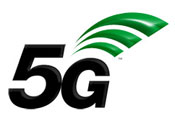 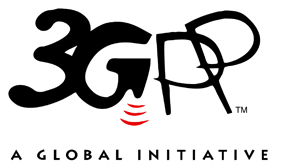 The present document has been developed within the 3rd Generation Partnership Project (3GPP TM) and may be further elaborated for the purposes of 3GPP.
The present document has not been subject to any approval process by the 3GPP Organizational Partners and shall not be implemented.
This Specification is provided for future development work within 3GPP only. The Organizational Partners accept no liability for any use of this Specification.
Specifications and Reports for implementation of the 3GPP TM system should be obtained via the 3GPP Organizational Partners' Publications Offices.The present document has been developed within the 3rd Generation Partnership Project (3GPP TM) and may be further elaborated for the purposes of 3GPP.
The present document has not been subject to any approval process by the 3GPP Organizational Partners and shall not be implemented.
This Specification is provided for future development work within 3GPP only. The Organizational Partners accept no liability for any use of this Specification.
Specifications and Reports for implementation of the 3GPP TM system should be obtained via the 3GPP Organizational Partners' Publications Offices.3GPPPostal address3GPP support office address650 Route des Lucioles - Sophia AntipolisValbonne - FRANCETel.: +33 4 92 94 42 00 Fax: +33 4 93 65 47 16Internethttp://www.3gpp.orgCopyright NotificationNo part may be reproduced except as authorized by written permission.
The copyright and the foregoing restriction extend to reproduction in all media.© 202, 3GPP Organizational Partners (ARIB, ATIS, CCSA, ETSI, TSDSI, TTA, TTC).All rights reserved.UMTS™ is a Trade Mark of ETSI registered for the benefit of its members3GPP™ is a Trade Mark of ETSI registered for the benefit of its Members and of the 3GPP Organizational Partners
LTE™ is a Trade Mark of ETSI registered for the benefit of its Members and of the 3GPP Organizational PartnersGSM® and the GSM logo are registered and owned by the GSM AssociationIEIInformation ElementType/ReferencePresenceFormatLengthPDN connectivity request message identityMessage type
8.2MV1Procedure transaction identity Transaction identifier
8.3MV1Request typeRequest type
8.4MV1/2PDN typePDN type
8.5MV1/228Access point nameAccess point name
8.6OTLV3-10227Protocol configuration optionsProtocol configuration options
8.7OTLV3-25333NBIFOM containerNBIFOM container8.13OTLV3-257A-UE N3G capabilityUE N3G capability8.14OTV1IEIInformation ElementType/ReferencePresenceFormatLengthPDN connectivity accept message identityMessage type
8.2MV1Procedure transaction identity Transaction identifier
8.3MV1Access point nameAccess point name
8.6MLV2-101PDN AddressPDN address
8.8MLV6-14PDN connection IDPDN connection ID
8.9MV1User Plane Connection IDUser Plane Connection ID
8.10MV627Protocol configuration optionsProtocol configuration options
8.7OTLV3-25358CauseCause
8.11OTV233NBIFOM containerNBIFOM container8.13OTLV3-257B-WLCP bearer identityWLCP bearer identity8.15OTV15BBearer level QoSEPS quality of service8.16OTLV3-155EAPN-AMBRAPN aggregate maximum bit rate8.19OTLV4-8IEIInformation ElementType/ReferencePresenceFormatLengthPDN connectivity reject message identityMessage type
8.2MV1Procedure transaction identity Transaction identifier
8.3MV1CauseCause
8.11MV127Protocol configuration optionsProtocol configuration options
8.7OTLV3-25337Tw1 valueGPRS timer 38.12OTLV333NBIFOM containerNBIFOM container8.13OTLV3-2573-257IEIInformation ElementType/ReferencePresenceFormatLengthPDN disconnect request message identityMessage type
8.2MV1Procedure transaction identity Transaction identifier
8.3MV1PDN connection IDPDN connection ID
8.9MV158CauseCause
8.11OTV227Protocol configuration optionsProtocol configuration options
8.7OTLV3-253IEIInformation ElementType/ReferencePresenceFormatLengthPDN connectivity accept message identityMessage type8.2MV1Procedure transaction identity Transaction identifier
8.3MV1PDN connection IDPDN connection ID
8.9MV1/227Protocol configuration optionsProtocol configuration options
8.7OTLV3-253IEIInformation ElementType/ReferencePresenceFormatLengthPDN connectivity reject message identityMessage type
8.2MV1Procedure transaction identity Transaction identifier
8.3MV1PDN connection IDPDN connection ID
8.9MV158CauseCause
8.11MV127Protocol configuration optionsProtocol configuration options
8.7OTLV3-253IEIInformation ElementType/ReferencePresenceFormatLengthPDN connectivity completeMessage type
8.2MV1Procedure transaction identity Transaction identifier
8.3MV1PDN connection IDPDN connection ID
8.9MV1IEIInformation ElementType/ReferencePresenceFormatLengthStatusMessage type
8.2MV1Procedure transaction identity Transaction identifier
8.3MV1PDN connection IDPDN connection ID
8.9MV1CauseCause
8.11MV1IEIInformation ElementType/ReferencePresenceFormatLengthPDN modify request message identityMessage type
8.2MV1Procedure transaction identity Transaction identifier
8.3MV1PDN connection IDPDN connection ID
8.9MV127Protocol configuration optionsProtocol configuration options
8.7OTLV3-25333NBIFOM containerNBIFOM container8.13OTLV3-257IEIInformation ElementType/ReferencePresenceFormatLengthPDN connectivity accept message identityMessage type8.2MV1Procedure transaction identity Transaction identifier
8.3MV1PDN connection IDPDN connection ID
8.9MV1/227Protocol configuration optionsProtocol configuration options
8.7OTLV3-25333NBIFOM containerNBIFOM container8.13OTLV3-257IEIInformation ElementType/ReferencePresenceFormatLengthPDN connectivity reject message identityMessage type
8.2MV1Procedure transaction identity Transaction identifier
8.3MV1PDN connection IDPDN connection ID
8.9MV158CauseCause
8.11MV127Protocol configuration optionsProtocol configuration options
8.7OTLV3-25333NBIFOM containerNBIFOM container8.13OTLV3-257IEIInformation ElementType/ReferencePresenceFormatLengthPDN modification indication message identityMessage type
8.2MV1Procedure transaction identity Transaction identifier
8.3MV1PDN connection IDPDN connection ID
8.9MV127Protocol configuration optionsProtocol configuration options
8.7OTLV3-25333NBIFOM containerNBIFOM container8.13OTLV3-257IEIIEIIEIInformation ElementInformation ElementInformation ElementType/ReferenceType/ReferenceType/ReferencePresencePresencePresenceFormatFormatFormatLengthLengthLengthWLCP bearer setup request message identityWLCP bearer setup request message identityWLCP bearer setup request message identityMessage type8.2Message type8.2Message type8.2MMMVVV111WLCP bearer identityWLCP bearer identityWLCP bearer identityWLCP bearer identity8.15WLCP bearer identity8.15WLCP bearer identity8.15MMMVVV1/21/21/2Spare half octetSpare half octetSpare half octetSpare half octet8.18Spare half octet8.18Spare half octet8.18MMMVVV1/21/21/2PDN connection IDPDN connection IDPDN connection IDPDN connection ID
8.9PDN connection ID
8.9PDN connection ID
8.9MMMVVV111User Plane Connection IDUser Plane Connection IDUser Plane Connection IDUser Plane Connection ID
8.10User Plane Connection ID
8.10User Plane Connection ID
8.10MMMVVV666Bearer level QoSBearer level QoSBearer level QoSEPS quality of service8.16EPS quality of service8.16EPS quality of service8.16MMMLVLVLV2-142-142-14TFTTFTTFTTraffic flow template8.17Traffic flow template8.17Traffic flow template8.17MMMLVLVLV2-2562-2562-256272727Protocol configuration optionsProtocol configuration optionsProtocol configuration optionsProtocol configuration options8.7Protocol configuration options8.7Protocol configuration options8.7OOOTLVTLVTLV3-2533-2533-253IEIIEIInformation ElementInformation ElementType/ReferenceType/ReferencePresencePresenceFormatFormatLengthLengthWLCP bearer setup accept message identityWLCP bearer setup accept message identityMessage type8.2Message type8.2MMVV11Procedure transaction identityProcedure transaction identityProcedure transaction identity8.3Procedure transaction identity8.3MMVV11WLCP bearer identityWLCP bearer identityWLCP bearer identity8.15WLCP bearer identity8.15MMVV1/21/2Spare half octetSpare half octetSpare half octet8.18Spare half octet8.18MMVV1/21/22727Protocol configuration optionsProtocol configuration optionsProtocol configuration options8.7Protocol configuration options8.7OOTLVTLV3-2533-253IEIIEIInformation ElementInformation ElementType/ReferenceType/ReferencePresencePresenceFormatFormatLengthLengthWLCP bearer setup reject message identityWLCP bearer setup reject message identityMessage type8.2Message type8.2MMVV11Procedure transaction identityProcedure transaction identityProcedure transaction identity8.3Procedure transaction identity8.3MMVV11WLCP bearer identityWLCP bearer identityWLCP bearer identity8.15WLCP bearer identity8.15MMVV1/21/2Spare half octetSpare half octetSpare half octet8.18Spare half octet8.18MMVV1/21/2CauseCauseCause
8.11Cause
8.11MMVV112727Protocol configuration optionsProtocol configuration optionsProtocol configuration options8.7Protocol configuration options8.7OOTLVTLV3-2533-253IEIIEIIEIInformation ElementInformation ElementInformation ElementType/ReferenceType/ReferenceType/ReferencePresencePresencePresenceFormatFormatFormatLengthLengthLengthWLCP bearer modify request message identityWLCP bearer modify request message identityWLCP bearer modify request message identityMessage type8.2Message type8.2Message type8.2MMMVVV111Procedure transaction identityProcedure transaction identityProcedure transaction identityProcedure transaction identity8.3Procedure transaction identity8.3Procedure transaction identity8.3MMMVVV111WLCP bearer identityWLCP bearer identityWLCP bearer identityWLCP bearer identity8.15WLCP bearer identity8.15WLCP bearer identity8.15MMMVVV1/21/21/2Spare half octetSpare half octetSpare half octetSpare half octet8.18Spare half octet8.18Spare half octet8.18MMMVVV1/21/21/2PDN connection IDPDN connection IDPDN connection IDPDN connection ID
8.9PDN connection ID
8.9PDN connection ID
8.9MMMVVV111Bearer level QoSBearer level QoSBearer level QoSEPS quality of service8.16EPS quality of service8.16EPS quality of service8.16OOOLVLVLV2-142-142-14TFTTFTTFTTraffic flow template8.17Traffic flow template8.17Traffic flow template8.17OOOLVLVLV2-2562-2562-256585858CauseCauseCauseCause
8.11Cause
8.11Cause
8.11OOOTVTVTV222272727Protocol configuration optionsProtocol configuration optionsProtocol configuration optionsProtocol configuration options8.7Protocol configuration options8.7Protocol configuration options8.7OOOTLVTLVTLV3-2533-2533-2535E5E5EAPN-AMBRAPN-AMBRAPN-AMBRAPN aggregate maximum bit rate8.19APN aggregate maximum bit rate8.19APN aggregate maximum bit rate8.19OOOTLVTLVTLV4-84-84-8IEIIEIInformation ElementInformation ElementType/ReferenceType/ReferencePresencePresenceFormatFormatLengthLengthWLCP bearer modify accept message identityWLCP bearer modify accept message identityMessage type8.2Message type8.2MMVV11Procedure transaction identityProcedure transaction identityProcedure transaction identity8.3Procedure transaction identity8.3MMVV11WLCP bearer identityWLCP bearer identityWLCP bearer identity8.15WLCP bearer identity8.15MMVV1/21/2Spare half octetSpare half octetSpare half octet8.18Spare half octet8.18MMVV1/21/22727Protocol configuration optionsProtocol configuration optionsProtocol configuration options8.7Protocol configuration options8.7OOTLVTLV3-2533-253IEIIEIInformation ElementInformation ElementType/ReferenceType/ReferencePresencePresenceFormatFormatLengthLengthWLCP bearer modify reject message identityWLCP bearer modify reject message identityMessage type8.2Message type8.2MMVV11Procedure transaction identityProcedure transaction identityProcedure transaction identity8.3Procedure transaction identity8.3MMVV11WLCP bearer identityWLCP bearer identityWLCP bearer identity8.15WLCP bearer identity8.15MMVV1/21/2Spare half octetSpare half octetSpare half octet8.18Spare half octet8.18MMVV1/21/2CauseCauseCause
8.11Cause
8.11MMVV112727Protocol configuration optionsProtocol configuration optionsProtocol configuration options8.7Protocol configuration options8.7OOTLVTLV3-2533-253IEIIEIInformation ElementInformation ElementType/ReferenceType/ReferencePresencePresenceFormatFormatLengthLengthWLCP bearer release request message identityWLCP bearer release request message identityMessage type8.2Message type8.2MMVV11Procedure transaction identityProcedure transaction identityProcedure transaction identity8.3Procedure transaction identity8.3MMVV11WLCP bearer identityWLCP bearer identityWLCP bearer identity8.15WLCP bearer identity8.15MMVV1/21/2Spare half octetSpare half octetSpare half octet8.18Spare half octet8.18MMVV1/21/2PDN connection IDPDN connection IDPDN connection ID
8.9PDN connection ID
8.9MMVV112727Protocol configuration optionsProtocol configuration optionsProtocol configuration options8.7Protocol configuration options8.7OOTLVTLV3-2533-253IEIIEIInformation ElementInformation ElementType/ReferenceType/ReferencePresencePresenceFormatFormatLengthLengthWLCP bearer release accept message identityWLCP bearer release accept message identityMessage type8.2Message type8.2MMVV11Procedure transaction identityProcedure transaction identityProcedure transaction identity8.3Procedure transaction identity8.3MMVV11WLCP bearer identityWLCP bearer identityWLCP bearer identity8.15WLCP bearer identity8.15MMVV1/21/2Spare half octetSpare half octetSpare half octet8.18Spare half octet8.18MMVV1/21/22727Protocol configuration optionsProtocol configuration optionsProtocol configuration options8.7Protocol configuration options8.7OOTLVTLV3-2533-253IEIIEIInformation ElementInformation ElementType/ReferenceType/ReferencePresencePresenceFormatFormatLengthLengthWLCP bearer release reject message identityWLCP bearer release reject message identityMessage type8.2Message type8.2MMVV11Procedure transaction identityProcedure transaction identityProcedure transaction identity8.3Procedure transaction identity8.3MMVV11WLCP bearer identityWLCP bearer identityWLCP bearer identity8.15WLCP bearer identity8.15MMVV1/21/2Spare half octetSpare half octetSpare half octet8.18Spare half octet8.18MMVV1/21/2CauseCauseCause
8.11Cause
8.11MMVV112727Protocol configuration optionsProtocol configuration optionsProtocol configuration options8.7Protocol configuration options8.7OOTLVTLV3-2533-25376543210MSBxxxxxxxoctet 1xxxxxxxxxxxxxxxLSBoctet N76543210Message typeMessage typeMessage typeMessage typeMessage typeMessage typeMessage typeMessage typeoctet 1Procedure transaction identityProcedure transaction identityProcedure transaction identityProcedure transaction identityProcedure transaction identityProcedure transaction identityProcedure transaction identityProcedure transaction identityoctet 2octet 3Other information elements as requiredOther information elements as requiredOther information elements as requiredOther information elements as requiredOther information elements as requiredOther information elements as requiredOther information elements as requiredOther information elements as requiredoctet nBitsBitsBitsBitsBitsBitsBitsBits76543210 10------WLCP messages10000001PDN connectivity request10000010PDN connectivity accept1100000000011010PDN connectivity rejectPDN connectivity complete10000101PDN disconnect request10000110PDN disconnect accept10000111PDN disconnect reject10001000PDN modification request10001001PDN modification accept10001010PDN modification reject10001011PDN modification indication10010001WLCP bearer setup request10010010WLCP bearer setup accept10010011WLCP bearer setup reject10010101WLCP bearer modify request10010110WLCP bearer modify accept10010111WLCP bearer modify reject10011001WLCP bearer release request10011010WLCP bearer release accept10011011WLCP bearer release reject10101000StatusBitsBitsBitsBitsBitsBitsBitsBitsBitsBits7654321000000000No procedure transaction identity assigned00000001\totototototototo} Procedure transaction identity value11111110/11111111ReservedIn this version of the protocol the sending entity shall not set the PTI to the value 0. Any entity receiving a request with a PTI set to the value 0 shall consider that as a syntactical error (see subclause 6.5.1).In this version of the protocol the sending entity shall not set the PTI to the value 0. Any entity receiving a request with a PTI set to the value 0 shall consider that as a syntactical error (see subclause 6.5.1).In this version of the protocol the sending entity shall not set the PTI to the value 0. Any entity receiving a request with a PTI set to the value 0 shall consider that as a syntactical error (see subclause 6.5.1).In this version of the protocol the sending entity shall not set the PTI to the value 0. Any entity receiving a request with a PTI set to the value 0 shall consider that as a syntactical error (see subclause 6.5.1).In this version of the protocol the sending entity shall not set the PTI to the value 0. Any entity receiving a request with a PTI set to the value 0 shall consider that as a syntactical error (see subclause 6.5.1).In this version of the protocol the sending entity shall not set the PTI to the value 0. Any entity receiving a request with a PTI set to the value 0 shall consider that as a syntactical error (see subclause 6.5.1).In this version of the protocol the sending entity shall not set the PTI to the value 0. Any entity receiving a request with a PTI set to the value 0 shall consider that as a syntactical error (see subclause 6.5.1).In this version of the protocol the sending entity shall not set the PTI to the value 0. Any entity receiving a request with a PTI set to the value 0 shall consider that as a syntactical error (see subclause 6.5.1).In this version of the protocol the sending entity shall not set the PTI to the value 0. Any entity receiving a request with a PTI set to the value 0 shall consider that as a syntactical error (see subclause 6.5.1).In this version of the protocol the sending entity shall not set the PTI to the value 0. Any entity receiving a request with a PTI set to the value 0 shall consider that as a syntactical error (see subclause 6.5.1).76655443210PDN connection ID IEIPDN connection ID IEIPDN connection ID IEIPDN connection ID IEIPDN connection ID IEIPDN connection ID IEIPDN connection ID IEIPDN connection ID IEIPDN connection ID IEIPDN connection ID IEIPDN connection ID IEIoctet 10000000PDN connection IDPDN connection IDPDN connection IDPDN connection IDoctet 2SpareSpareSpareSpareSpareSpareSparevaluevaluevaluevalueoctet 2PDN connection ID (bits 1-4)PDN connection ID (bits 1-4)PDN connection ID (bits 1-4)PDN connection ID (bits 1-4)PDN connection ID (bits 1-4)32100000totototoReserved01000101PDN connection ID value 50110PDN connection ID value 60111PDN connection ID value 71000PDN connection ID value 81001PDN connection ID value 91010PDN connection ID value 101011PDN connection ID value 111100PDN connection ID value 121101PDN connection ID value 131110PDN connection ID value 141111PDN connection ID value 1576543210User plane connection ID IEIUser plane connection ID IEIUser plane connection ID IEIUser plane connection ID IEIUser plane connection ID IEIUser plane connection ID IEIUser plane connection ID IEIUser plane connection ID IEIoctet 1User plane connection ID valueUser plane connection ID valueUser plane connection ID valueUser plane connection ID valueUser plane connection ID valueUser plane connection ID valueUser plane connection ID valueUser plane connection ID valueoctet 2octet 776543210UE N3G capability IEIUE N3G capability IEIUE N3G capability IEIUE N3G capability IEI0spare0spare0spareMBCIvalueoctet 1MBCI (Multiple bearer capability indicator)MBCI (Multiple bearer capability indicator)MBCI (Multiple bearer capability indicator)MBCI (Multiple bearer capability indicator)MBCI (Multiple bearer capability indicator)0Multiple WLCP bearers not supported1Multiple WLCP bearers supported76543210WLCP bearer identity IEIWLCP bearer identity IEIWLCP bearer identity IEIWLCP bearer identity IEIWLCP bearer identity valueWLCP bearer identity valueWLCP bearer identity valueWLCP bearer identity valueoctet 1WLCP bearer identity (bits 0-3)WLCP bearer identity (bits 0-3)WLCP bearer identity (bits 0-3)WLCP bearer identity (bits 0-3)WLCP bearer identity (bits 0-3)0000totototoReserved01000101WLCP bearer identity value 50110WLCP bearer identity value 60111WLCP bearer identity value 71000WLCP bearer identity value 81001WLCP bearer identity value 91010WLCP bearer identity value 101011WLCP bearer identity value 111100WLCP bearer identity value 121101WLCP bearer identity value 131110WLCP bearer identity value 141111WLCP bearer identity value 15TIMERTIMER VALUESTATECAUSE OF STARTNORMAL STOPON THE
1st, 2nd, 3rd, 4th EXPIRY (NOTE 1)T35828sPROCEDURE TRANSACTION PENDINGPDN CONNECTIVITY REQUEST sentPDN CONNECTIVITY ACCEPT received or PDN CONNECTIVITY REJECT receivedRetransmission of the same messageT35926sPROCEDURE TRANSACTION PENDINGPDN DISCONNECT REQUEST sentPDN DISCONNECT ACCEPT received or PDN DISCONNECT REJECT receivedRetransmission of the same messageTw1NOTE 2PDN CONNECTIVITY PENDING or SCM_RESPONSE (defined in 3GPP TS 24.302 [3]) receptionPDN CONNECTIVITY REJECT with a timer value for Tw1 received, SCM_RESPONSE (defined in 3GPP TS 24.302 [3]) with a timer value for Tw1 received PDN DISCONNECT REQUEST with cause #39 "reactivation requested"NoneT35868sPROCEDURE TRANSACTION PENDINGPDN MODIFICATION REQUEST sentPDN MODIFICATION ACCEPT received or PDN MODIFICATION REJECT receivedRetransmission of the same messageNOTE 1:	Typically, the procedures are aborted on the fifth expiry of the relevant timer. Exceptions are described in the corresponding procedure description.NOTE 2:	The value of this timer can be provided by the network operator when a request to activate a PDN connection is rejected by the network with a certain cause or when a request to activate a PDN connection in single-connection mode (defined in 3GPP TS 24.302 [3]) is rejected by the network with a certain cause.NOTE 1:	Typically, the procedures are aborted on the fifth expiry of the relevant timer. Exceptions are described in the corresponding procedure description.NOTE 2:	The value of this timer can be provided by the network operator when a request to activate a PDN connection is rejected by the network with a certain cause or when a request to activate a PDN connection in single-connection mode (defined in 3GPP TS 24.302 [3]) is rejected by the network with a certain cause.NOTE 1:	Typically, the procedures are aborted on the fifth expiry of the relevant timer. Exceptions are described in the corresponding procedure description.NOTE 2:	The value of this timer can be provided by the network operator when a request to activate a PDN connection is rejected by the network with a certain cause or when a request to activate a PDN connection in single-connection mode (defined in 3GPP TS 24.302 [3]) is rejected by the network with a certain cause.NOTE 1:	Typically, the procedures are aborted on the fifth expiry of the relevant timer. Exceptions are described in the corresponding procedure description.NOTE 2:	The value of this timer can be provided by the network operator when a request to activate a PDN connection is rejected by the network with a certain cause or when a request to activate a PDN connection in single-connection mode (defined in 3GPP TS 24.302 [3]) is rejected by the network with a certain cause.NOTE 1:	Typically, the procedures are aborted on the fifth expiry of the relevant timer. Exceptions are described in the corresponding procedure description.NOTE 2:	The value of this timer can be provided by the network operator when a request to activate a PDN connection is rejected by the network with a certain cause or when a request to activate a PDN connection in single-connection mode (defined in 3GPP TS 24.302 [3]) is rejected by the network with a certain cause.NOTE 1:	Typically, the procedures are aborted on the fifth expiry of the relevant timer. Exceptions are described in the corresponding procedure description.NOTE 2:	The value of this timer can be provided by the network operator when a request to activate a PDN connection is rejected by the network with a certain cause or when a request to activate a PDN connection in single-connection mode (defined in 3GPP TS 24.302 [3]) is rejected by the network with a certain cause.TIMERTIMER VALUESTATECAUSE OF STARTNORMAL STOPON THE
1st, 2nd, 3rd, 4th EXPIRY (NOTE 1)T35858sPDN CONNECTIVITY PENDINGPROCEDURE TRANSACTION PENDINGPDN CONNECTIVITY ACCEPT sentPDN CONNECTIVITY COMPLETE received or PDN CONNECTIVITY REJECT received Retransmission of the same messageT35958sPDN DISCONNECT PENDINGPROCEDURE TRANSACTION PENDINGPDN DISCONNECT REQUEST sentPDN DISCONNECT ACCEPT receivedRetransmission of the same messageT35868sPROCEDURE TRANSACTION PENDINGPDN MODIFICATION REQUEST sentPDN MODIFICATION ACCEPT received or PDN MODIFICATION REJECT receivedRetransmission of the same messageT35878sWLCP BEARER CONTEXT ACTIVE PENDINGWLCP BEARER SETUP REQUEST sentWLCP BEARER SETUP ACCEPT received or WLCP BEARER SETUP REJECT receivedRetransmission of the same messageT35888sWLCP BEARER CONTEXT MODIFY PENDINGWLCP BEARER MODIFY REQUEST sentWLCP BEARER MODIFY ACCEPT received or WLCP BEARER MODIFY REJECT received Retransmission of the same messageT35978sWLCP BEARER CONTEXT INACTIVE PENDINGWLCP BEARER RELEASE REQUEST sentWLCP BEARER RELEASE ACCEPT received or or WLCP BEARER RELEASE REJECT received Retransmission of the same messageNOTE 1:	Typically, the procedures are aborted on the fifth expiry of the relevant timer. Exceptions are described in the corresponding procedure description.NOTE 1:	Typically, the procedures are aborted on the fifth expiry of the relevant timer. Exceptions are described in the corresponding procedure description.NOTE 1:	Typically, the procedures are aborted on the fifth expiry of the relevant timer. Exceptions are described in the corresponding procedure description.NOTE 1:	Typically, the procedures are aborted on the fifth expiry of the relevant timer. Exceptions are described in the corresponding procedure description.NOTE 1:	Typically, the procedures are aborted on the fifth expiry of the relevant timer. Exceptions are described in the corresponding procedure description.NOTE 1:	Typically, the procedures are aborted on the fifth expiry of the relevant timer. Exceptions are described in the corresponding procedure description.Resources requiredPort number and service nameTransport ProtocolsUDPService CodeService NamewlcpDesired Port NumberDescriptionWireless LAN Control plane Protocol (WLCP) is a 3GPP control protocol used by the User Equipment (UE) for access to the Evolved Packet Core via trusted Wireless Local Area Network. It enables the management of the Packet Data Network (PDN) connections between the User Equipment (UE) and the Trusted WLAN Access Gateway (TWAG).Wireless LAN Control plane Protocol (WLCP) uses UDP as a transport protocol.Reference3GPP TS 24.244Defined TXT keysN/AIf broadcast/multicast is used, how and what for?Neither broadcast, nor multicast are used.If UDP is requested, please explain how traffic is limited, and whether the protocol reacts to congestion.At maximum a few WLCP messages per seconds are expected in communication between a given User Equipment (UE) and a given Trusted WLAN Access Gateway (TWAG). Wireless LAN Control plane Protocol does not support any reaction to congestion.If UDP is requested, please indicate whether the service is solely for the discovery of hosts supporting this protocol.Wireless LAN Control plane Protocol is not used solely for discovery of hosts supporting this protocol.Please explain how your protocol supports versioning.Wireless LAN Control plane Protocol does not support versioning.If your request is for more than one transport, please explain in detail how the protocol differs over each transport.N/APlease describe how your protocol supports security. Note that presently there is no IETF consensus on when it is appropriate to use a second port for an insecure version of a protocol.Wireless LAN Control plane Protocol does not support security. It relies on the security mechanisms of the lower layers, including EAP-AKA' authentication and IEEE 802.1x encryption.Please explain why a unique port assignment is necessary as opposed to a port in range (49152-65535) or existing port.An assigned User Port would make network management easier. It is possible that packets containing WLCP messages need to traverse several firewalls of the network operator during the signalling exchange between the User Equipment (UE) and the Trusted WLAN Access Gateway (TWAG). The firewalls of the network operator are configured to discard packets other than those containing the WLCP messages and other than those authorized by the WLCP messages. If a dynamic ephemeral port is used for WLCP messages, the firewall configuration needs to be updated whenever a new port starts being used for WLCP messages in the Trusted WLAN Access Gateway (TWAG).An assigned User Port would make roaming agreements between network operators easier. If a dynamic port is used, each operator will need to provide the port number used by its TWAG to other operators, then the home operator needs to configure in its AAA sever the list of port numbers (in addition to the IP addresses) of the TWAGs of its roaming partners. If dynamic port is used, the port number can change frequently (while the IP address of the TWAG does not change frequently). Each time the port number changes, the roaming agreement documents needs to be updated. If dynamic port is used, the procedure to update the port numbers on the AAA server can cause a short interruption of the service.As a general principle, 3GPP protocols use assigned User Ports, e.g. GTP-C uses UDP port number 2123, GTP-U uses UDP port number 2152, S1AP uses SCTP port number 36412, X2AP uses SCTP port number 36422. IKEv2 is an example of an IETF protocol between the terminal and a gateway that uses a well-known port number.An assigned UDP port number would simplify the UE implementation. The UDP port number management between the application processor (AP) and the cellular modem would be simplified if the UDP port for WLCP could be set as a well-known port number. Specifically, there would be a need for an additional API between the WLCP client in the AP and the modem to identify the WLCP packets if dynamic ports are used.Please explain the state of development of your protocol.Protocol Standard definition. No implementation exists yet.If SCTP is requested, is there an existing TCP and/or UDP service name or port number assignment? If yes, provide the existing service name and port number.N/AWhat specific SCTP capability is used by the application such that a user who has the choice of both TCP (and/or UDP) and SCTP ports for this application would choose SCTP? See RFC 4960 section 7.1.N/APlease provide any other information that would be helpful in understanding how this protocol differs from existing assigned servicesThis protocol is between the UE (i.e. mobile device) and the Trusted WLAN Gateway. The UDP ports previously assigned to 3GPP were for protocols between network elements.Change historyChange historyChange historyChange historyChange historyChange historyChange historyChange historyDateTSG #TSG Doc.CRRevSubject/CommentOldNew2013-10Draft skeleton provided0.0.02013-10CT1#84bisIncludes the following contribution agreed by CT1 at CT1#84bis:C1-1341450.0.00.1.02013-11CT1#85Includes the following contributions agreed by CT1 at CT#85: C1-134919, C1-134924, C1-135207.0.1.00.2.02014-01CT1#86Includes the following contributions agreed by CT1 at CT#86: C1-140385, C1-140386, C1-130388, C1-140705.0.2.00.3.02014-02CT-63CP-140112Version 1.0.0 created for presentation to plenary for information0.3.01.0.02014-04CT1#86bisIncludes the following contribution agreed by CT1 at CT1#86bis:C1-140813, C1-141260, C1-141262, C1-141265, C1-141266, C1-141267, C1-141309, C1-141580.1.0.01.1.02014-05CT1#87Includes the following contribution agreed by CT1 at CT1#87:C1-142127, C1-142128, C1-142129, C1-142519.1.1.01.2.02014-07CT1#88Includes the following contribution agreed by CT1 at CT1#88:C1-142739, C1-143004, C1-143006, C1-143044, C1-143320, C1-143369.1.2.01.3.02014-09CT-65CP-140631Version 2.0.0 created for presentation to plenary for approval1.3.02.0.02014-09CT-65CP-140718Plenary tdoc revised to include missing cover sheet1.3.02.0.02014-09Post CT-65Version 12.0.0 created after approval at CT-652.0.012.0.02014-12CT-66CP-14084000011WLCP security12.0.012.1.02014-12CT-66CP-14084000031Correct the reference on IPv6 network prefix allocation12.0.012.1.02014-12CT-66CP-1408400004Correct the timer name12.0.012.1.02014-12CT-66CP-1408400005Tx value IE12.0.012.1.02014-12CT-66CP-14084000062Update to reference IEEE 80212.0.012.1.02014-12CT-66CP-14084000071Procedure transaction identity12.0.012.1.02014-12CT-66CP-14084000081Corrections and editorials to WLCP12.0.012.1.02015-03CT-67CP-15006500091UDP port number assigned by IANA for WLCP12.1.012.2.02015-06CT-68CP-15030500101Timer Tw112.2.012.3.02015-06CT-68CP-15030500114Reference to EAP authentication and authorization procedure12.2.012.3.02015-09CT-69CP-15052200151WLCP PDN connectivity modification procedure for P-CSCF restoration12.3.013.0.02015-09CT-69CP-15051900161Switch-on and switch-off terms in the context of WLCP for trusted WLAN access to EPC12.3.013.0.02015-09CT-69CP-15052600171Routing rule and default access delivery during PDN connectivity establishment procedure12.3.013.0.02015-09CT-69CP-15052600181IP flow mobility via WLCP PDN modification procedure12.3.013.0.02015-12CT-70CP-1507010019Cleanup of TWAG-initiatd PDN connectivity modification procedure13.0.013.1.02015-12CT-70CP-1507100020Correction of IP address handling during handover to TWAN13.0.013.1.02015-12CT-70CP-1507060021Correction for the UE-initiated PDN connectivity modification procedure13.0.013.1.02015-12CT-70CP-15069600221UE backoff Handling for trusted WLAN access to EPC using WLCP13.0.013.1.02015-12CT-70CP-1507060024NBIFOM container correction13.0.013.1.02015-12CT-70CP-15070600251Editor's Note on the definition of T358613.0.013.1.02015-12CT-70CP-1507060026Multiple accesses to a PDN connection not allowed for MCM13.0.013.1.02015-12CT-70CP-1507060027PDN modification message type13.0.013.1.02016-03CT-71CP-16008200301Add cause value to WLCP13.1.013.2.02016-03CT-71CP-16007800311UE requested PDN connectivity modification procedure13.1.013.2.02016-06CT-72CP-16032500332PDN connectivity modification procedure13.2.013.3.02016-06CT-72CP-1603250034Correct the direction of PDN modification accept message13.2.013.3.02016-06CT-72CP-16032500351Adding NBIFOM container IE to PDN CONNECTIVITY REJECT message content13.2.013.3.02016-06CT-72CP-16032500361Local release of NBIFOM PDN connection for trusted WLAN13.2.013.3.0Change historyChange historyChange historyChange historyChange historyChange historyChange historyChange historyDateMeetingTDocCRRevCatSubject/CommentNew version2016-09CT#73CP-16050700324Fnon-IP PDN type not applicable in WLCP13.4.02016-12CT#74CP-16079800372BNew emergency PDN connection in TWAN/MCM and handover of emergency PDN connection from 3GPP access to TWAN/MCM14.0.02016-12CT#74CP-16079800393BAdditional PDN connection not allowed via trusted WLAN in MCM when using emergency service14.0.02017-06CT#76CP-1710920040FCorrection to the NBIFOM container IE14.1.02017-09CT#77CP-17212300412BSupport multiple WLCP bearers15.0.02017-09CT#77CP-17212300442BWLCP sublayer states for multiple bearer PDN connectivity 15.0.02017-09CT#77CP-17212300461BWLCP bearer setup procedure for QoS differentiation15.0.02017-09CT#77CP-17212300471BWLCP bearer modification procedure for QoS differentiation15.0.02017-09CT#77CP-17212300481BWLCP bearer release procedure for Qos differentiation15.0.02017-12CT#78CP-17308200492BAbnormal case handling for WLCP bearer procedures15.1.02017-12CT#78CP-1730820051BTFT checking and error handling in WLCP bearer setup and modify procedures15.1.02017-12CT#78CP-17308200524BQoS differentiation for WLCP default bearer 15.1.02017-12CT#78CP-17308200531BUser plane identity per WLCP bearer15.1.02017-12CT#78CP-1730820054BCorrection on EPS quality of service IE name15.1.02017-12CT#78CP-1730820055FWLCP bearer message name correction15.1.02018-03CT#79CP-18009100504BWLCP sublayer states and transition for WLCP bearers15.2.02018-03CT#79CP-1800880056FCorrection on coding of PDN connection ID Information Element15.2.02020-07SA-88e---Update to Rel-16 version (MCC)16.0.02022-03CT-95eCP-2202240057-FIEIs assignment for Bearer level QoS IE and APN-AMBR IE16.1.02022-04-----Update to Rel-17 version (MCC)17.0.0